                                REPUBLICA   MOLDOVA                                                  GAGAUZ   YERI                               ГАГАУЗИЯ          В У Л К А Н Е Ш Т С К И Й   Г О Р О Д С К О Й    С О В Е Т                                   Republica Moldova                                                      Moldova Respublicasi                                       Республика Молдова                                   Gagauzia (Gagauz Yeri)                                              Gagauziуanin (Gagauz Eri)                       Гагаузия (Гагауз- Ери                                       or.Vulcănesti                                                                Valcanes kasabasi                                               г. Вулкэнешть                                     str. Lenina 75                                                               Lenina  sokaa, 75                                                ул. Ленина 75                                   tel/fax:  2-18.80                                                              t el/fax:   2-18 80                                  2 18 80                      №_4______                                                                 от   27/06/16___________                                                П Р О Т О К О Л  № 4                                            От  27.06.16 г       				                             г. Вулканешты Всего советников   - 23Присутствовали  - 22Отсутствовали-1(Дизгинжили М)Приглашенные:         Петриоглу В.Н -примар,  Крецу И П-зам.примара, . примара, , Костанда К-зам.примара,Арнаут М И-специалист по планированию.    Онофрей Р И-гл.бух.примэрии,  Костев И-директор МП ЖКХ ,Кулинский И.-директор МП Апэ-Канал, Павлиогло П М-директор ПП,Подвойская С В-директор  РЦ, Чернев В П-  полиция,Караман М С-полиция,Гузун Д Г-СЭС В работе  сессии  приняли участие: Терзи Ф Г-председатель Вулкэнештского района Петриогло В.П.-депутат НС                                                                                                                                     О вручении мандата  советнику         На основании Постановления ЦИК РМ №4711 от 26.04.16  вручен мандат советнику      Чебан Серафиме Николаевне                                          ПОВЕСТКА   ДНЯ :4/1/1      Об утверждении  мероприятий  по благоустройству на 2016год4/1/2    Об утверждении мероприятий по подготовке подведомственных             учреждений  к  осенне-зимнему периоду4/2      Отчет о работе  Приюта Престарелых4/3     Отчет о работе РЦ им. М.Шабунина4/4   О передаче  трактора   в безвозмездное пользование  МП ЖКХ   4/5    Разбор заявлений  граждан   4/6   Об освобождении от уплаты за д/с  4/7   О ходатайстве директоров  детcких садов №№ 3,4,7 «Об оплате   за                       питание в дет.саду»4/8  О ходе выполнения распоряжения Исполкома Гагаузии № 218 от                           23.11.15г « О проведении  комплексной  проверки соблюдения          земельного законодательства  в примэриях АТО Гагаузия» 4/9  О распределении  денежных средств                                   4/10.1   О Представлении территориального  бюро Комрат                    о   незаконности  на  решение городского                    Совета №2/12 п.3   от 12.-03-16 г «Разбор заявлений                  граждан» и п.7.№  9/15.3  от 10.11.11г  4/10.2  О Представлении территориального  бюро Комрат  о                      незаконности  на  решение городского     Совета №2/18.2 п.1  от                      12.03.16 г. « О     ПРЕДОСТАВЛЕНИИ    НЕДВИЖИМОГО                           ИМУЩЕСТВА  на безвозмездной  основе.(Разрешить примэрии   реализовать                                                   объект недвижимого имущества под  кад. номером 9603205465,                                       расположенного по адресу г. Вулкэнешть, ул.50 лет Октября № 11                                                            (бывший лицей №1)    4/11   О изменений назначений объектов 4/12    О  демонтаже системы отопления в  гимназии №4 4/13.1   О ПРЕДВАРИТЕЛЬНОМ ЗАЯВЛЕНИИ    ООО   «Домосвет», ООО                   «Мастер Гаме»,     Патронатной ассоциации развлекательного                   бизнеса о частичной отмене Решения    Городского Совета                   Вулкэнешть №8 от  21.12.2015 года.                                                                  4/13.2   О  Предварительном заявлении    директора  Вулкэнештского                                         теоретического   лицея им. А.Должненко  на решение                       городского  Совета №   2/28 от 12.03.16г «О   работе сан.узла в                       лицее им.   Должненко»                                                  4/14.1     О  ходе выполнения   решения комиссии по безопасности                                   дорожного движения   при администрации района от 16/03/16г  4/14.2       О  ДОРОЖНЫХ  ЗНАКАХ       (  ходатайство IM ROMPETRO  MOLDOVA  )4/14.3  О жалобе жителей ул.Фрунзе  по    «лежачему             полицейскому»   4/15    Земельный   вопрос                  4/15.1 О продаже земельного участка под объектом частной собственности.                  4/15.2 О продаже земельного участка через аукцион.                  4/15.3 О внесении изменений в почтовый адрес                 4/15.4   Об организации зоны  отдыха в летний период  для жителей    города    4/16.1 О ходатайстве художественной    школы     по выделению                    финансовых средств   4/16.2  О ходатайстве МП Апэ-Канал  по выделению      финансовых                       средств      4/17     О ходатайстве МП Апэ-Канал по списанию с               баланса                   предприятия  основных  средств   4/18   Об увеличении доходной и расходной части      по спец.счету    4/19   Об утверждении режима работы        экономических агентов на                    территории    г.Вулканешты.   4/20     Информация  о ходе выполнения  принятых решений городским                Советом данного созыва  4/21   Oб утверждении расчета по оплате проживающих в доме                    престарелых «Атырлык» за 1 квартал 2016года                                                                                   4/22    О ходатайстве  ОО  «ORAK» о  предоставлении в                     пользование      учебного  корпуса бывшего лицея №1  4/23  Об утверждении мероприятий примэрии  по выполнению                             Постановления Счетной Палаты Гагаузии  № 10/319 от 16 05.16.                                «По отчету о результатах проверки законности, полноты и                             обоснованности  формирования  доходной части бюджета,                      эффективности и целесообразности  расходов финансовых                     ресурсов и управлении публичным имуществом  примэрией                    г.Вулкэнешть за период 2014-2015годы   4/24.1   О выделении помещения для параюриста    4/24.2    О  НАЙМЕ ПОМЕЩЕНИЯ  В ЗДАНИИ     ПРИМЭРИИ  ЧЕРЕЗ АУКЦИОН   4/25 О внесении дополнений, изменений в решение городского Совета  №6/1. 3 от 16.11.15  «  Формирование  состава  комиссий  Совета»    4/26  Об утверждении плана работы городского   Совета на 3-ий квартал 2016г   4/27   «Об увеличении доходной и расходной части бюджета                                        от купли-продажи земли на сумму 12,0т.л.»   4/28       О   Повторном требовании Прокуратуры  «Об  устранении  нарушений  требований действующего      Законодательства по предупреждению  преступности    и борьбе с нею» (О работе   караоке-бара ОРХИДЕЯ)    4/29 Об утверждении Устава МП Апэ-Канал и МП ЖКХ                         4/30         О новом варианте герба г Вулкэнешть   4/31 О проведении  мероприятий  по       изоляции и      беспризорных                                                          (агрессивных) собакИНФОРМАЦИЯТерзи Ф.Г.-председатель  Вулкэнештского района           Башкан АТО Гагаузия  поручила мне поставить вас в известность о результатах ее поездки  за границу:В  Санкт-ПетербургЭта поездка очень полезная. Там открыто  представительство Гагаузии,оно первое в России. Возглавляет наш земляк М. Попозогло.К нему можно обратиться в любое время с любым вопросом. На известном рынке Санкт-Петербурга    имеется павильон ,где бесплатно наши  экономические агенты могут  выставлять свой товар.Турция.Сверх ожидаемые результаты.  Планировалась встреча с представителями ТИКИ  и  Премьер-Министром ,но  заявил желание на встречу сам Президент Турции.  По примеру России, в Стамбуле тоже открыли  представительства Гагаузии. Это очень положительно. Турция  оказала помощь Чадыр-Лунге после  наводнения.     Вернулись к вопросу водообеспечения г Вулкэнешть. Президент изъявил желание  приехать осенью в Гагаузию. А в  июле месяце приедут эксперты по проекту  водопровода Вулкэнешть. Копущулу В.-советник   Прошу снять с повестки дня вопрос № 4/25(вотум недоверия директору МП ЖКХ) т.к это не компетенция городского СоветаЖелез Б.-советникУчитывая, что городской Совет является  учредителем, мы имеем право решать  эти вопросы.                                           Проголосовали:за-11,против -11                                                                                           (  На основании ст. 19 п. 3:  Закона РМ «О местной  публичном управлении» При равенстве голосов  решение не принимается и   обсуждение  переносится на следующее заседание.)Ионец С-советник Предлагаю добавить в повестку дня вопрос о бродячих агрессивных собаках. А также объединить вопросы №4/9п.1 и №4/10-тема  одна.Шиник В.-советникПредлагаю ,чтобы примар отчитывался на каждой сессии о работе примэрии в межсессионный период.Гузун Д.Г-гл.сан.врач районаПо случаю в Измаиле, где 1000 человек попали в больницу  зараженные  кишечной палочкой  ,которая попала в  водопроводную сеть. О водопроводе на участке СТЕРН. Мы  давали руководителю Баир Сую срок до 28.06.16..Прошу решить вопрос передачи водопровода на баланс МП Апэ-Канал. Цель-предупредить инфекцию.Павлиогло Г.-советникЕсли мы передадим на баланс МП Апэ-Канал, откуда будем брать воду не с этого ли водопровода?Гузун Д.Г-гл.сан.врач районаПередача займет 2-3 дня. Проведут сан.обработку. Все ради  спасения ситуации.  Мы берем пробы воды. Ведь два года ничего не делается.Желез   Б.-советникДали ли Предписание руководству Баир Сую и сроки?Терзи Г.-председатель городского Совета Еще в 2014г было предприятие передано. Деньги были вложены государственные, пользуются водой более 1000человек.На сходе граждан был дан срок.На сессии данный вопрос не можем рассматривать т  к материалы находятся в Апелляционной Палате. Ждем решения суда.Еще тогда, когда передавали обратно, надо было сделать расчеты.        УТВЕРДИЛИ  ПОВЕСТКУ ДНЯ С ДОПОЛНЕНИЕМ И ИЗМЕНЕНИЕМ                                                          Проголосовали:за-22(единогласно)                                     4/1.1      Об утверждении  мероприятий  по                                                                        благоустройству на 2016год(Протокол№2 специализированной   комиссии ПО КОММУНАЛЬНОМУ ХОЗЯЙСТВУ. ГРАДОСТРОИТЕЛЬСТВУ. ПРОМЫШЛЕННОСТИ.ТРАНСПОРТУ и СВЯЗИ от20.05 16г    и      на основании  ст.14 п2(h) Закона  РМ № 436 «О местном  публичном  управлении)                                                       СОВЕТ  РЕШИЛ:1.Утвердить план-мероприятий по благоустройству, озеленению территории примэрии г Вулкэнешть на 2016год.2.Контроль за выполнением данного решения  возложить на штаб по благоустройству и о ходе выполнения информировать городской Совет ежеквартально.                                                                     Проголосовали: за-22(единогласно)                                        4/1.2  Об утверждении мероприятий по подготовке подведомственных учреждений  к  осенне-зимнему периоду 2016-2017г(Протокол№2 специализированной   комиссии ПО КОММУНАЛЬНОМУ ХОЗЯЙСТВУ. ГРАДОСТРОИТЕЛЬСТВУ. ПРОМЫШЛЕННОСТИ.ТРАНСПОРТУ и СВЯЗИ от20.05 16г    и   П РО Т О К О Л №      СПЕЦИАЛИЗИРОВАННОЙ КОМИССИИ             ПО   ЭКОНОМИКЕ. БЮДЖЕТУ. ФИНАНСАМ и  РАЗВИТИЮ ПРЕДПРИНИМАТЕЛЬСТВА  от  26.05  16г      ,    на основании  ст.14 п2(h) Закона  РМ № 436 «О местном  публичном  управлении)                                              СОВЕТ  РЕШИЛ:1.Утвердить  мероприятия по подготовке подведомственных учреждений  к  осенне-зимнему периоду 2016-2017г                                                                     Проголосовали:за-22(единогласно)                                         4/2      О работе  Приюта Престарелых( Протокол №2  специализированной   комиссии  ПО ОБРАЗОВАНИЮ. КУЛЬТУРЕ.МОЛОДЕЖИ и СПОРТУ,  СОЦИАЛЬНОЙ ЗАЩИТЕ НАСЕЛЕНИЯ И ЗДРАВООХРАНЕНИЮ от 12.05.16    и    на   основании  ст.14 п.2(z) Закона  РМ №436 от  28.12.2008г «О местном публичном управлении)                                                          СЛУШАЛИ:  Павлиогло П М-директор ПП «Атырлык»На заседании   городского Совета  г. Вулканешть, было принято решение № 5 от 25.04.2005 года об начале функционирования Дома Престарелых «Атырлык», с утверждением Устава (решение городского Совета от 25.03.05г) и Положением ( решение городского Совета  от 21.06.13г),которые разработаны на  основании Типового Положения «Функционировапние Приюта для Престарелых и лиц с функциональными  нарушениями» №1500 от 31.12.2004г. Распоряжение примара  на должность директора дома престарелых назначена г-жа Павлиогло Прасковья Михайловна.. Для отбора лиц, на размещение в приют распоряжением примара № 148 от 7.04.2005 года была создана специализированная комиссия «для отбора лиц, на размещение в приют г. Вулканешть».Приют Престарелых  «АТЫРЛЫК»-это учреждение ,которое   оказывает временную или  постоянную социальную помощь  престарелым лицам и лицам  с функциональными нарушениями.Заседанием  городского  Совета №8 от 21.12 2015 года утвержден годовой бюджет дома престарелых «Атырлык» на 2016 г.Документы бухгалтерского учета по деятельности дома престарелых «Атырлык» находится в бухгалтерии примэрии г. Вулканешть.В настоящее время постоянно действует  комиссия по размещению лиц в Приют престарелых, которая  утверждена решением городского Совета  №2/4 от 04.08.15г. Своим решением  комиссия  определяет на  какой основе принимается  в ПП  бенефициар на платной или на общих основаниях.В течении 2015года комиссия заседала 3 раза,рассмотрено 3 заявления – из них удовлетворено одно, 2 отказано  по причине(1- по  болезни стоит на учете у психиатора, 2-му- есть взрослые дети)Протокола комиссии  оформляются регулярно. Однако нет постоянной прописки   опекаемых ,все они прописаны по старым адресам т к здание  ПП сдается по договору..Это создает трудности в оформлении документов.На 2016год штатное расписание  утверждено -14,5 ед., на 12.04.16г  работает 15 сотрудников.          ПП   расчитан на 18 мест, сегодня  проживает  16 человек( из них 9 инвалидов 1 и 2 группы).  До 2014 года  в ПП  проживало 12 человек..В июне 2014г было пристроено еще две комнаты на шесть мест.   Решением городского Совета от  23 мая 2005 года	   	О дополнении к Уставу Приюта престарелых1. Главу 7 Устава Приюта престарелых «Атырлык» дополнить:п. 1 «размер удержания от пенсии 80% - Приюту Престарелых, 20% - получает пенсионер»;Проверка социальной инспекцией Министерства труда ,социальной защиты и семьи РМ в 2015году выявила несоответствие: Закон РМ № 156 от 14.10.98г  ст 17  п.2  гласит «Выплата пенсий по возрасту лицам    находящимся  на  полным   гос. Обеспечении производится в размере 25% установленной пенсии»ПП «АТЫРЛЫК»  оказывает платные  соц.услуги престарелым лицам и лицам с функциональными нарушениями . Дети , которые  обязаны смотреть  и содержать их, но по  определенным причинам не  могут выполнять свои  обязанности, с примэрией   они  заключают договор, который обязывает родственников оплачивать     содержание в ПП. Оплата устанавливается   по  фактическим расходам за предыдущий квартал.  В 2015году  в Приют Престарелых были приобретены:           -холодильная камера           -шкафы для  обуви           -заменены окна-7шт           -оформлен медицинский  кабинетЛетом силами  сотрудников ПП произведен внутренний  -косметический ремонт.Питание в ПП хорошее, калорийное. Норма-35лей, в среднем    питание23-25лей. Продуктами питания обеспечены, но для  хооршей сохранности  нужна  кладовая и подвал.Предлагаю в тендер включить фрукты, виноград, арбузы и овощи(перец, баклажаны, кабачки)Для  нормального функционировании ПП есть необходимость  подключения ПП к  городской системе канализации , что облегчит труд персонала.ВЫСТУПИЛИ:Желез Б.-советник Были с проверкой в ПП. Хочу обратить внимание  на вопрос питания. Проверил меню. Во всех меню не указано из чего состоит завтрак, обед,ужин.К концу дня не подбиваются итоги  по фактическому расходу.Норма 35  лей,а питают 23лея.Терзи Г.-председатель  городского СоветаКак определили, что не добирают до 35 лей?Павлиогло П.-директор ППУ нас есть гуманитарка, есть подсобное хозяйство,компоты.Это не учитывается.. И есть норма грамм, от которой нельзя отходить.Петриоглу В.-примар В ПП очень хорошо и внимательно относятся к пожилым людям. Просьба,если идете на проверку, то ставьте в известность руководство примэрии. На  основании Закона РМ № 156-Х1М от 14.10.98г   «О пенсиях государственного социального страхования»                                    СОВЕТ  РЕШИЛ:Информацию директора Приюта Престарелых принять к сведению.Внести  изменение в п.1 главы 7  Устава Приюта Престарелых  записав     «размер удержания от пенсии 75% - Приюту Престарелых, 25% - получает пенсионер»  3   Примэрии г.Вулкэнешть решить вопрос   подключения ПП   к городской канализации.4     Контроль выполнения  данного решения возложить на  примара  и директора ПП                                                               Проголосовали:за-22(единогласно)                                                                             4/3     О работе РЦ им. М.Шабунина     ( Протокол  №2 специализированной   комиссии  ПО ОБРАЗОВАНИЮ. КУЛЬТУРЕ.МОЛОДЕЖИ и СПОРТУ,  СОЦИАЛЬНОЙ ЗАЩИТЕ НАСЕЛЕНИЯ И ЗДРАВООХРАНЕНИЮ от 12.05.16 и    на   основании  ст.14 п.2(z) Закона  РМ №436 от  28.12.2008г «О местном публичном управлении     СЛУШАЛИ:Подвойская С В-директор  РЦ им.М.Шабунина                                            Аналитическим отчет о деятельности учреждения «Центра Реабилитации и Социальной защиты детей в условиях риска им.М.Шабунина»Период отчетности с сентября 2015г. по май 2016г.В Конвенции о Правах Ребенка сказано, что государства признают Права Ребенка спроблемами в развитии на особую заботу.Поэтому создание оптимальных условий для обучения, воспитания, успешной коррекции нарушений, психолого-педагогической реабилитации относятся сегодня к числу важнейших задач.С каждым годом растет число детей-инвалидов.На январь 2015г. в г.Вулканешты на учете состоит 64 детей -инвалидов из 58 семей.«Центр Реабилитации и Социальной защиты детей в условиях рискаим.М.Шабунина»официальное название полученное 4 февраля 2013г,14 июня Центру исполнится 12лет.В течении этих лет в центре проходили реабилитацию 215 воспитанниковв возрасте от 4лет до 18лет,Центр реабилитации является государственным учреждением, вкотором осуществляется комплексная, психологическая, медицинская и социально-педагогическая помощь детям с отклонениями в психофизическом развитии, детям из семей риска, многодетным семьям,малоимущим семьям.Задачи Центра: •Обеспечение процесса психопедагогической и социальной защиты; Оказание защиты ребенка, в соответствии с индивидуальными особенностями развития и специальными потребностями; Социализация и интеграция ребенка в общество;Центр оказывает следующие услуги:Реабилитация воспитанников и восстановление их здоровья; Социализация и воспитание воспитанника;Развитие положительных отношений воспитанника с членами общества; Медицинское обслуживание:Осмотр ежедневный детей( кожный покров, опрятность головы, внешний вид одежды)Педикулез и чесотка на данный момент не выявлены.Душевые функционируют нормально. Дети, не имеющие условий дома купаются в Р.Ц. (Бозбей Н.; Топал Р.; Кисакова Ю.; Шидер А.; Шидер Э.;Шидер В., Шидер С., Видрашку 3., Видрашку К.)Проводилось измерение роста, веса воспитанников в сентябре 2015г, в феврале 2016г.0тмечены со средним показателем воспитанники:Булгар В.; Бойко А.; Шидер В.Проводилась осенне-зимняя «С» витаминизация воспитанников витаминами Ревит.Оказывалась 1-я медицинская помощь детям и персоналу.Имели место случаи: ОРВИ, простудные заболевания,ангины, фарингиты, герпесы, головная боль, различные раны и порезы.На всех воспитанников ведутся регулярно медицинские карточки.Данные осмотра вносятся в карточки, даются назначения к специалисту в Семейный Центр врачей города.Работники Р.Ц. в октябре,апреле согласно графика прошли медицинский осмотр. Ежедневно составляется меню. Ежедневно отбираются суточные пробы питания.Организация питания:Питание осуществляется одноразовое (обед). Поставщиками продуктов являются:1. SRL " Slavena Lux'7Iobhc Андро г.Чадыр-Лунга, (Крупы, продукты, мясо, сл.масло)2.SA "JLC" (ЖЛК)- (молочные продукты)ИП «Топал»- (Овощи, фрукты)«Промгаз Топал» - (Молоко)«Екмасан» - (Хлеб, булочные изделия)Анализ по питанию детей:Сентябрь- 3,682лея-381ребенок; Октябрь- 4,292лея-332реб.; Ноябрь- 4,148лея-332 реб.; Декабрь- 5,198лея-393 реб.; Январь- 3,070лея-283 реб.; Февраль- 3,205лея - 267реб.; Март- 3,222лея -290реб.; Апрель-3,711.06 лея-318 реб.;на 1 реб.-9,6лея на 1 реб.-12,9 лея на 1 реб.-12,4 лея на 1 реб.-13,1лея на 1 реб.-10,8лея на 1 реб. -12 лей на 1 реб.-ИДлея на 1 реб.-11,6 леяМеню составляется совместно с медсестрой соблюдая все рациональные нормы питания. Применяются в рационе меню соленья, консервации,выращенные на огороде Центра.Организация питания воспитанников должна сочетаться с правильным питанием в семье. С этой целью в столовой имеется « Меню», информация для родителей о блюдах, которые воспитанники получили в течении дня в Р.Ц., вывешивается ежедневно. Медсестра и повар подходят к вопросу о питании детей серьезно. Регулярно обновляется информация на стендах, проводятся индивидуальные беседы с семьями о вкусовых предпочтениях ребят и индивидуальных особенностях (дети с заболеваниями: пищевая аллергия, диатезы), а также проводятся консультации по вопросу воспитания культурногигиенических навыков у детей.Таким образом, можно отметить, что работа по взаимодействию с семьями воспитанников по вопросам столового этикета ведется регулярно, с учетом запросов родителей.С целью повышения эффективности социально-реабилитационной работы с детьми и подростками, оказавшимися в трудной жизненной ситуации, а так же совершающими противоправные действия, улучшения взаимодействия органов и учреждений системы профилактики безнадзорности и правонарушений, обеспечения условий для дальнейшего снижения числа правонарушений и преступлений, совершаемых несовершеннолетними Центр им.М.Шабунина реализуются мероприятия, предусмотренные целевой программой .Работа в Центре Реабилитации основывается на использовании в своей работе социокультурной, комплексной интегрированной программы по развитию физического и психического здоровья, и общеразвивающих программ.Для повышения уровня знаний, родительской компетентности и осведомленности, оказания помощи в воспитании детей, преодолении педагогических и конфликтных ситуаций с детьми, специалисты Р.Ц. предоставляют родителям информацию в виде консультаций, бесед, тематических мероприятий. В октябре 2015г. и в апреле 2016г. педагоги совместно с воспитанниками и родителями ходили в поход в ближайшую лесопосадку. Были организованы подвижные игры (бадминтон, игры с мячом, со скакалками), пекли картошку на костре, совместные мероприятия помогли подросткам снять напряжение и усталость, приобрести туристические навыки. Ребята почувствовали уверенность в своих силах, готовность справиться с любыми проблемами, вернулись домой с массой впечатлений и зарядом бодрости.В целях обеспечения деятельности, направленной на патриотическое и духовное воспитание подростков, формирование социальной личности гражданина и патриота, обладающего чувством национальной гордости, любви к Отечеству, к природе, к своему народу, для воспитанников организуется «Зарница».Мероприятия годовые:День Знаний 1.09.2015г.;	ответственный педагоги Р.Ц.Веселые Старты 25.09.2015г; ответственный Рябушенко Ж.Ю.День Учителя 5.10.2015г;	ответственный педагоги Р.Ц.День города 14.10.2015г;	ответственный Подвойская С.В.Дары Осени 22.10.2015г;	ответственный Кеся Е.А.«Касым» 6.11.2015г;	ответственный Кеся Е.А.Экскурсия на природу 27.11.2015г.; ответственный Подвойская С.В., Новогодний Серпантин 30.12.2015г; ответственный педагоги Р.Ц.Рождество 11.01.2016г.;	ответственный педагоги Р.Ц.« Вифлеемская Звезда» 23.01.2016г; ответственный педагоги Р.Ц.Спортивная эстафета - 23.02.2016г; ответственный Рябушенко Ж.Ю. «Martisor-2016» 1 марта 2016г.; ответственный педагоги Р.Ц.Весений концерт - 7марта2016г.; ответственный педагоги Р.Ц.День Смеха-1 Апреля; День Птиц-1 Апреля; ответственный Онофрей Н.А.День детской книги-4 апреля; ответственный Рябушенко Ж.Ю.Настольные игры.Турнир по Шашкам 5.04.2016г; ответственный Холбан В День Здоровья- 7.04.2016г.;	ответственный Беженар М.Г.День Космонавтики-55 лет, 12.04.16г. ответственный Кеся Е.А.День Пожарника -28.04.16r.; ответственный Холбан В.Н.Конкурс рисунков «Лучшая крашенка»; 25-29.04.ответственный педагоги Р.Ц. ДеньТанца-29.04.16г; ответственный педагоги Р.Ц.«Пасха-«2016»; ответственный педагоги Р.Ц.День Солнца- поход на природу 3 мая 2016г.; отв.педагоги Р.Ц.День Победы- 9 Мая; Возложение цветов; ответственный педагоги Р.Ц.День пограничника-28.05.; выезд на границу ответственный педагоги Р.Ц. День защиты детей-1 июня; по плану Примарии; ответственный педагоги Р.Ц. День рождения Р.Ц.им.М.Шабунина- 14.06.2016г. ответственный педагоги Р.Ц. Олимпийский день- 23.06.2016г.; ответственный педагоги Р.Ц.День Шоколада-11.07.16г.; ответственный педагоги Р.Ц.День молодежи-12.08.16г.; ответственный педагоги Р.Ц.Педагогический состав и воспитанники Р.Ц. им. М.А.ШабунинаВыражают благодарностьСпонсарам оказавшим помощь в проведении праздников:«Новый год»; «Рождество Христово»; «День ЗащитникаОтечества»;«С Весенними праздниками!»; «День Смеха»И.П. «Завет» Холбан Г.Н.И.П. «Гагаузская кухня» Бозбей К.А.И.П. Милков Г.Г.М-н «Юлия» Ротарь В.М.И.П.Чобан ОльгаДетское кафе «Рыбка» Кочаш Н.Б.Филиппова В.Г.М-н «МАХ» Руденко Валентина И.П. Колиш Вл.Н.М-н «Мария» Кирчу М.Д.Недов Дм.Дм.Фонд «SECERIS» Доцу Г.П.Христианская школа «Жемчужина» Смолин И.Ю. Молитвенный дом Христиан-баптистов Беженарь И.И. «VTV- MEDIA» Давидоглу Ю.А. ВЫСТУПИЛИ:Желез Б.-советникТоже были с проверкой. Крыша протекает. В подвальном помещениии сыро. Меню есть.  Но нормативы не такие уж большие.Крецу И П-зам.примараПостоянно ремонтируем крышу. Обрешовку не трогали.Она вся прогнила. Надо менять обрешовку и  стропилы. Составим проектно-сметную документацию и будем пробивать  ремонт через гранты.Петриоглу В.-примарЕздили туда с зам.башкана.Предлагают частное государственное партнерство. Если даете добро,мы начнем.Желез Б-советникНа какую сумму оказывает помощь ЖЕМЧУЖИНА?  Они получили безвозмездно такое здание. Когда передавали им здание, было оговорено , что будут помогать.  Они обязаны помогать.                                                           СОВЕТ  РЕШИЛ:Информацию директора РЦ  им.  М. Шабунина г Подвойской С В принять к  сведению.Примэрии  города составит проектно-сметную документацию на ремонт крыши здания РЦ им.М Шабунина                                                                      Проголосовали:за-22(единогласно)                                                 4/4   О передаче  трактора   в безвозмездное                                                                пользование  МП ЖКХ           Во исполнении решения городского Совета    2/19 от 12.03.16г «   О передаче  трактора  с баланса   примэрии  на баланс МП ЖКХ» и     на   основании  пункта ст.19 п.3 Закона  РМ №436 от  28.12.2008г «О местном публичном управлении»                                                                                     Совет   решил:1.Передать трактор  в безвозмездное пользование  МП ЖКХ2. Внести изменения в штатное расписание  отдела по благоустройству на 01.01.2016г.   гр.15.02.179  п.5: единицу тракториста перевести в МП ЖКХ                                                    Проголосовали:за-10 (Терзи Г,Кисаков Д, Шиник В,Чебан С, Баурчулу Н,                                                                                              Манзул Д,онофрей в, Желез Б,Карагеоргий Д,Павлиогло Г)                                                                               Против-11(Копущулу В,Казаны Н, Филиппова В, Кирчу И, Холбан А,                                                                                                    Киосе М, Чернев В,Ионец С, Тюлю С,Колиогло                                                                                                     М,Капанжи И,                                                                                    Воздержался-1(Фуер И)                                         ДАННОЕ  РЕШЕНИЕ  НЕ  ПРИНЯТО                                                                                            (  На основании ст. 19 п. 3:  Закона РМ «О местной  публичном управлении»(решение принимается большинством  голосов присутствующих советников)                                                4/5     Разбор заявлений  граждан  (Протокол№2 специализированной  комиссии ПО КОММУНАЛЬНОМУ ХОЗЯЙСТВУ. ГРАДОСТРОИТЕЛЬСТВУ. ПРОМЫШЛЕННОСТИ.ТРАНСПОРТУ и СВЯЗИ  от20.05.16 и 10.06.16г   и на   основании  пункта ст.14 п.2(f) Закона  РМ №436 от  28.12.2008г «О местном публичном управлении»  )                                    П.1    Рассмотрев заявление №120  г. Каранфил  Марии  .ул. Толстого 44   и  заключение архитектурной службы, согласованное со службами района на   проведение проектных работ на завершение  строительства жилого дома и строительство  хозяйственных  построек размером 5,00х9,00  по ул.Толстого 44 кад.№ 9603212,134,02   и  НА   ОСНОВАНИИ  Закона   РМ № 164 от 09.07.10 « О разрешении  выполнения  строительных  работ» ст.4 п.(2)                                                                 Совет   РЕШИЛ:1.Разрешить  г Каранфил  Марии  .ул. Толстого 44     проведение проектных работ на завершение  строительства жилого дома и строительство  хозяйственных  построек размером 5,00х9,00  по ул.Толстого 44 кад.№ 9603212,134,022 На основании градостроительного сертификата и технических условий служб заказать проектно-сметную документацию в организации, имеющей лицензию на право проектирования и согласовать ее в установленном порядке.3. Предупредить.  г .Каранфил М.   что  решение на проведение проектных работ не является основанием для начала строительства.4.На основании утвержденного проекта получить разрешение на проведение строительных работ в примарии города в установленном порядке                                                                  Проголосовали:за-22(единогласно)П.2    Рассмотрев заявление №129  г.Колиш Николая Александровича ул.Плотникова 4   и  заключение архитектурной службы, согласованное со службами района на   проведение проектных работ на строительство   помещения для склада на металлическом каркасе  и металлопрофиле  размером 9,00х11,00 по ул.Плотниковакад.№ 9603211117   и  НА   ОСНОВАНИИ  Закона   РМ № 164 от 09.07.10 « О разрешении  выполнения  строительных  работ» ст.4 п.(2)                                                                 Совет   РЕШИЛ:1.Разрешить  г.Колиш Николаю Александровичу ул.Плотникова 4    проведение проектных работ на строительство   помещения для склада на металлическом каркасе  и металлопрофиле  размером 9,00х11,00 по ул.Плотникова кад.№ 9603211117     2 На основании градостроительного сертификата и технических условий служб заказать проектно-сметную документацию в организации, имеющей лицензию на право проектирования и согласовать ее в установленном порядке.3. Предупредить.  г .Колиш Н А   что  решение на проведение проектных работ не является основанием для начала строительства.4.На основании утвержденного проекта получить разрешение на проведение строительных работ в примарии города в установленном порядке                                                                  Проголосовали:за-22(единогласно)П.3    Рассмотрев заявление №198  г.Калуда Федора Ил. Ул.Румянцева 11/10  и  заключение архитектурной службы, согласованное со службами района на   проведение проектных работ на строительство   магазина смешанных  товаров размером 5,00х6,00  по ул.Плотникова кад.№ 9603210554                                                                 Совет   РЕШИЛ:1.Разрешить  г.Калуда Федору Ил. Ул.Румянцева 11/10     проведение проектных работ на строительство   магазина смешанных  товаров размером 5,00х6,00  по ул.Плотникова кад.№ 96032105542 На основании градостроительного сертификата и технических условий служб заказать проектно-сметную документацию в организации, имеющей лицензию на право проектирования и согласовать ее в установленном порядке.3. Предупредить.  г .Калуда Ф   что  решение на проведение проектных работ не является основанием для начала строительства.4.На основании утвержденного проекта получить разрешение на проведение строительных работ в примарии города в установленном порядке                                  Проголосовали:за-11 (Терзи Г,Кисаков Д, Шиник В,Чебан С, Баурчулу Н,                                                                                              Манзул Д,онофрей в, Желез Б,Карагеоргий Д,Павлиогло                                                                                                             Г,Фуер И)                                                                               Против-11(Копущулу В,Казаны Н, Филиппова В, Кирчу И, Холбан А,                                                                                                    Киосе М, Чернев В,Ионец С, Тюлю С,Колиогло                                                                                                     М,Капанжи И.                                                                                                                                     ДАННОЕ  РЕШЕНИЕ  НЕ  ПРИНЯТО                                                                                            (  На основании ст. 19 п. 3:  Закона РМ «О местной  публичном управлении» При равенстве голосов  решение не принимается и   обсуждение  переносится на следующее заседание.)П.4    Рассмотрев заявление №284  г.Калуда Федора Ил. Ул.Румянцева 11/10  и  заключение архитектурной службы, согласованное со службами района на внесении изменении в решение городского Совета от №3  12.03.16г  записав вместо  «строительства  здания кафе-бар»  из сэнгвичей  панелей  с крытой  террасой на металличенском каркасе по ул.Плотникова кад.№ 960321554»   на  « строительство магазина  смешанных товаров размером 6,00х8,00 по ул.Плотникова кад.№ 9603210554» (протокол специализированной  комиссии ПО КОММУНАЛЬНОМУ ХОЗЯЙСТВУ. ГРАДОСТРОИТЕЛЬСТВУ. ПРОМЫШЛЕННОСТИ.ТРАНСПОРТУ и СВЯЗИ от10.06.16 )                                                                   Совет   РЕШИЛ:1.Разрешить  г.Калуда Федору Ил. Ул.Румянцева 11/10     внести  изменение в решение городского Совета от №3  12.03.16г  записав вместо  «строительства  здания кафе-бар»  из сэнгвичей  панелей  с крытой  террасой на металличенском каркасе по ул.Плотникова кад.№ 960321554»   на  « строительство магазина  смешанных товаров размером 6,00х8,00 по ул.Плотникова кад.№ 9603210554»2 На основании градостроительного сертификата и технических условий служб заказать проектно-сметную документацию в организации, имеющей лицензию на право проектирования и согласовать ее в установленном порядке.3. Предупредить.  г .Калуда Ф   что  решение на проведение проектных работ не является основанием для начала строительства.4.На основании утвержденного проекта получить разрешение на проведение строительных работ в примарии города в установленном порядке                                  Проголосовали:за-11 (Терзи Г,Кисаков Д, Шиник В,Чебан С, Баурчулу Н,                                                                                              Манзул Д,онофрей в, Желез Б,Карагеоргий Д,Павлиогло                                                                                                             Г,Фуер И)                                                                               Против-11(Копущулу В,Казаны Н, Филиппова В, Кирчу И, Холбан А,                                                                                                    Киосе М, Чернев В,Ионец С, Тюлю С,Колиогло                                                                                                     М,Капанжи И.                                                                                                                                     ДАННОЕ  РЕШЕНИЕ  НЕ  ПРИНЯТО                                                                                            (  На основании ст. 19 п. 3:  Закона РМ «О местной  публичном управлении» При равенстве голосов  решение не принимается и   обсуждение  переносится на следующее заседание.)П.5    Рассмотрев заявление №221  г.Кичук Марианны и Кичук Андрея ул. Молодежная 8 и  заключение архитектурной службы, согласованное со службами района на   проведение проектных работ на строительство гаража   размером 4,00х6,00  и пристройки к дому под кухню  -столовой размером 4,90х6,50  по ул.Молодежной №8  кад.№ 9603208,134                                                                 Совет   РЕШИЛ:1.Разрешить  г.Кичук Марианне и Кичук Андрею ул. Молодежная 8 проведение проектных работ на строительство гаража   размером 4,00х6,00  и пристройки к дому под кухню  -столовой размером 4,90х6,50  по ул.Молодежной №8  кад.№ 9603208,1342 На основании градостроительного сертификата и технических условий служб заказать проектно-сметную документацию в организации, имеющей лицензию на право проектирования и согласовать ее в установленном порядке.3. Предупредить.  г Кичук М , Кичук А   что  решение на проведение проектных работ не является основанием для начала строительства.4.На основании утвержденного проекта получить разрешение на проведение строительных работ в примарии города в установленном порядке                                                                                   Проголосовали :за-22(единогласно)П.6    Рассмотрев заявление №235  г Раду  Андрея  и Раду Мария  ул. Сов.Армии 13  и  заключение архитектурной службы, согласованное со службами района на   проведение проектных работ на строительство пристроек к летней  кухни под веранды и сарай  по ул.Сов.Армии 13 кад.№ 9603208206                                                                 Совет   РЕШИЛ:1.Разрешить  г. Раду  Андрею  и Раду Марии  ул. Сов.Армии 13    проведение проектных работ на строительство пристроек к летней  кухни под веранды и сарай  по ул.Сов.Армии 13 кад.№ 96032082062 На основании градостроительного сертификата и технических условий служб заказать проектно-сметную документацию в организации, имеющей лицензию на право проектирования и согласовать ее в установленном порядке.3. Предупредить.  г  г Раду  Андрея  и Раду Мария  что  решение на проведение проектных работ не является основанием для начала строительства.4.На основании утвержденного проекта получить разрешение на проведение строительных работ в примарии города в установленном порядке                                                                                   Проголосовали :за-22(единогласно)П.7    Рассмотрев заявление №235  г Раду  Андрея  и Раду Мария  ул. Сов.Армии 13  и  заключение архитектурной службы, согласованное со службами района на   проведение проектных работ на строительство пристроек к жилому дому  под веранды,кухни  и сан.блока   по ул.Сов.Армии 13а  кад.№ 9603208205                                                                 Совет   РЕШИЛ:1.Разрешить  г. Раду  Андрею  и Раду Марии  ул. Сов.Армии 13а    проведение проектных работ на  строительство пристроек к жилому дому  под веранды, кухни  и сан.блока   по ул.Сов.Армии 13а  кад.№ 96032082052 На основании градостроительного сертификата и технических условий служб заказать проектно-сметную документацию в организации, имеющей лицензию на право проектирования и согласовать ее в установленном порядке.3. Предупредить.  г  г Раду  Андрея  и Раду Мария  что  решение на проведение проектных работ не является основанием для начала строительства.4.На основании утвержденного проекта получить разрешение на проведение строительных работ в примарии города в установленном порядке                                                                                   Проголосовали :за-22(единогласно)П.8    Рассмотрев заявление №241  г Кирчу Владимира   ул.Комсомольская 25 и  заключение архитектурной службы, согласованное со службами района на   проведение проектных работ на  изменения  функционального  назначения  строения в жилой  дом с  расширением и капитальным ремонтом кровли   по ул.Комсомольская  кад.№  9603201.566.01                                                                 Совет   РЕШИЛ:1.Разрешить  г. Кирчу Владимиру   ул.Комсомольская 25    проведение проектных работ на  изменения  функционального  назначения  строения в жилой  дом с  расширением и капитальным ремонтом кровли   по ул.Комсомольская  кад.№  9603201.566.012 На основании градостроительного сертификата и технических условий служб заказать проектно-сметную документацию в организации, имеющей лицензию на право проектирования и согласовать ее в установленном порядке.3. Предупредить.  г  Кирчу В, что  решение на проведение проектных работ не является основанием для начала строительства.4.На основании утвержденного проекта получить разрешение на проведение строительных работ в примарии города в установленном порядке                                                                                    Проголосовали :за-22(единогласно)П.9        Заявление г.Шекерли Т.  пер.Чкалова 10Рассмотрев заявление г .Шекерли Татьяны пер.Чкалова 10  (№234)  об  оказании помощи в очистке  речки по ул.Якира  в связи с тем, что  уровень  воды поднялся из-за ила и намола,                                             Совет  решил: 1.Обязать примэрию города ускорить выполнения  п.9  мероприятий  по благоустройству на 2016г и изыскать дополнительные финансовые средства.                                                                                     Проголосовали :за-22(единогласно)П.10     О жалобе жителей ул.Фрунзе по    ликвидации  по ул.Фрунзе лежачего  полицейского»     Рассмотрев жалобу-заявление жителей ул.Фрунзе  (№200-21 подпись жителей) по  движению большегрузного транспорта и «лежачем полицейском» по причине которых дома  данной улицы находятся в аварийном  состоянии.                                            Совет  решил:              1.Оставить в силе №6/2 от21.06.13г-(установление на проезжей части ул.фрунзе и                  ул.Сов.Армии  искусственные неровности( лежачие полицейские)              2 .Рекомендовать примэрии установить  по ул.Фрунзе дорожный знак «Ограничение                     Скорости-30км»                                                                                    Проголосовали :за-22(единогласно)П.11  Рассмотрев заявление  г.Петриогло В П (депутата НС) и  заявление г.Узун Г. Ул.Ватутина 28  о размещение детской площадки по ул.Ватутина (протокол специализированной  комиссии ПО КОММУНАЛЬНОМУ ХОЗЯЙСТВУ. ГРАДОСТРОИТЕЛЬСТВУ. ПРОМЫШЛЕННОСТИ.ТРАНСПОРТУ и СВЯЗИ от10.06.16 )                                                     Совет  решил:.1  Выделить  земельный участок  для строительства детской площадки  по ул.Фрунзе (район сельхозтехники) депутату НС г Петриогло В П(№809/3)2.Выделить земельный участок для строительства  детской площадки по ул Ватутина г.Узун Г.(заяв№294)                                                                       Проголосовали :за-22(единогласно)                                                      4/6  Об освобождении от уплаты за д/с (Протокол№2   специализированной   комиссии  ПО ОБРАЗОВАНИЮ. КУЛЬТУРЕ.МОЛОДЕЖИ и СПОРТУ,  СОЦИАЛЬНОЙ ЗАЩИТЕ НАСЕЛЕНИЯ И ЗДРАВООХРАНЕНИЮ от12.05.16 и    на   основании  пункта ст.14 п.2(у) Закона  РМ №436 от  28.12.2008г «О местном публичном управлении»                                                                                                   СОВЕТ  РЕШИЛ:Брагару Лидию ул. Терешковой  14                 Брагару Люб.  2011г.р  д/с№7                     50%                                                                                    Брагару Анастасия 2014г                             50%     2     Кисакову Татьяну  ул.25 лет Молдавии 45Крецу Людмила 2012          д/с№4                     25%                                                                                     Крецу Екатерина 2014         -/-                           25%      3    Чобанову Яну ул.Энергетиков 26              Чобанов Артем 2014г          д/с8                          50%      4.   Черника  Зин. Ул.Гончарова 19                  Черника Эля 2014г               д/с№3                     100%         5.    Ника  Нат      ул.Сов.Армии 71                   Ника Михаил  2014г           д/с№3                      100%      6.    Алексеенко Валентина  ул.Ленина112/19 Алексеенко Мария 2010     д/с№8                      50%                                                                                     Алексеенко   Ева   2012г       д/с№8                   50%         7   Хиора Эмма  пер.Плотникова 10                  Хиора Грета   2010            д/с№1                      100%                                                                                          Хиора  Зарина 2015         -/-                               100%         2)  Освобождение указанных   лиц   производить  за  счет  общих  смет  дет.садов                                                                                   Проголосовали :за-22(единогласно)                                              4/7   О ходатайстве директоров  детcких садов №№                                                        3,4,7  «Об оплате   за        питание в дет.саду»П РО Т О К О Л № 2     СПЕЦИАЛИЗИРОВАННОЙ  КОМИССИИ             ПО   ЭКОНОМИКЕ. БЮДЖЕТУ. ФИНАНСАМ и  РАЗВИТИЮ ПРЕДПРИНИМАТЕЛЬСТВА  от  26.05.16г)               Рассмотрев  ходатайство директоров  детcких садов №№ 3,4,7   Об оплате   за        питание в дет.саду в связи с тем, что частые пропуски детей по неуважительной причине влияют на % посещаемости и эффективность работы дошкольного учреждения., и предлагают , чтобы оплата за дет.сад была единая ежемесячная(№318/3)                                                         Совет решил:Отказать в просьбе установки единой ежемесячной  оплаты за д/с                                                      Проголосовали :за-22(единогласно)                                       4/8  О ходе выполнения распоряжения Исполкома                                                 Гагаузии № 218 от 23.11.15г « О проведении                                                  комплексной  проверки соблюдения                                       земельного законодательства  в примэриях АТО                                        Гагаузия»(   Протокол специализированной  комиссии КОМИССИЯ     ПО  СЕЛЬСКОМУ ХОЗЯЙСТВУ. ЭКОЛОГИ И. ЗЕМЕЛЬНЫМ ОТНОШЕНИЯМ И КАДАСТРУ   и земельной комиссии примэрии   от  20.05.16г  )                       Во исполнении распоряжения Исполкома Гагаузии № 218 от 23.11.15г « О проведении  комплексной  проверки соблюдения земельного законодательства  в примэриях АТО Гагаузия», примэрией г Вулкэнешть был составлен         Акт          Инвентаризации земель по примарии г. Вулканешты            по состоянию на 01.01.2016Комиссия в составе:Примар города Петриоглу В. Н. – председатель комиссии;Председатель комиссии  совета Колиогло М. А. – член комиссии;Землеустроитель примэрии Труш О. В. – член комиссии;Специалист по сбору налогов примэрии Селемет В. Г. – член комиссии;Председатель совета старейшин Колиш Ф. Г. – член комиссии;Советник Кисаков Д. Ф. – член комиссии;Советник Фуер И. П. – член комиссии;Землеустроитель района Литовченко Н. В. – член комиссии. Составили настоящий Акт инвентаризации земель сельскохозяйственного назначения, в результате проведенной работы было выявлено следующее (см. приложение1 и приложение 2):                  Всего заключено 126 договоров, общая площадь обрабатываемых земель, охваченных договорами .Сельскохозяйственные предприятия обрабатывают землю, общая площадь которых составляет .                  Всего 43 крестьянских хозяйства зарегестрировано в примарии, из них 4 – свои земли продали, но крестьянские хозяйства не закрыли. Действующие крестьянские хозяйства обрабатывают  земли.      4.  Выявлены такие нарушения, как самовольный захват земель            физическими лицами из земель резервного фонда: Штиру Дмитрий –           ,  Кирияк Пантелей – , Кыса Дмитрий – .                           ВЫСТУПИЛИ:               Терзи Г.-председатель городского Совета          Очень плохой реестр по земле, нет учета.  Так трудно вести контроль и оплату. Много само захватчиков земель .Оплатить налоги.                           Терзи Ф Г-председатель  городского СоветаВопрос с землей очень запущен. Взять надо  еще одного человека  и навести порядок, один человек не успевает.                         Петриоглу В Н-примарОдин человек  там не наведет   порядок. У меня большие претензии к работе Георгиш Федору.  Сдали  отчет 4 мая вместо  февраля.                           Цуркан И-житель городаМое заявление с марта не рассмотрено. Трижды был на приеме. Вы теряете деньги. Выявленных само захватчиков обязать оплатить  налог  О пастбищах. Никто не спрашивает, почему вспахали пастбище. Холбан А.-советникПрошу вопрос ускорить пока идет уборка, потом они откажутся.  А сейчас все по факту выявить.                                  СОВЕТ РЕШИЛ:1.Принять к сведению  информацию специалиста по  землеустройству примэрии г.Труш О 2.Примэрии г Вулкэнешь -  принять меры  по самовольному захвату земель            физическими лицами из земель резервного фонда: Штиру Дмитрий –           ,  Кирияк Пантелей – , Кыса Дмитрий – .     -до 0.07.16 создать комиссию по выявлению само захватчиков земельных участков-ускорить создания в примэрии единого  реестра по земле3. Контроль выполнения данного решения возложить на специалиста  по землеустройству  примэрии г.Труш О В                                                                               Проголосовали:за-22(единогласно)                                        4/9 « О распределении  денежных средств»              (  ПРО Т О К О Л № 2     СПЕЦИАЛИЗИРОВАННОЙ  КОМИССИИ             ПО   ЭКОНОМИКЕ. БЮДЖЕТУ. ФИНАНСАМ и  РАЗВИТИЮ ПРЕДПРИНИМАТЕЛЬСТВА  от  26.05.16г  и 31.05.16г)  СЛУШАЛИ:Онофрей В.-советник    Наша юридическая комиссия  проанализировала  протокол  заседания   комиссии по бюджету и приняла решение, что  вопрос распределения  74 тыс.лей оставить в силе так,  как было принято решение  городским Советом 12.03.16г, где  оговорено что деньги пойдут на освещение ул.Космонавтов и 1Мая и ремонт террасы в д/с№4ВЫСТУПИЛИ:Петриоглу В.Н-примар               Есть Постановление Народного Собрания,где указывается что эта сумма денег на округ№8 и вы не имеете права перекидывать на  другой округ.Это разные айбаны. Примар и сам распределить эти деньги. И вообще, городской Совет ходатайствовал на 74 тыс.лей,а постановление 74200лей.-это айбан №2Кирчу И.-советникДеньги выделены на округ№8Петриоглу В Н-примарРешение Совета на 74 тыс.лей, а Постановление на 74200лей  и распределять деньги раньше  чем заседание НС не правильно.Это целенаправленыые деньги. Вопрос? А где деньги других округов? Где  деньги Романа Владимировича?  Роман Вл.и  так довел примэрию до ручки.Желез Б-советник(обращается к  гл.бух) Можно ли заранее распределять деньги? А эти  деньги добился Роман Влад.Онофрей Р.-гл.бух.примэрииЖелез Б-советник12.03.16 мы,советники, ходатайствовали перед НС о выделении  этих денег, и  НС выделило  эту сумму.Но  на комиссии мы  вынесли проект решения такой ,какой предложила примэрия .На комиссии присутствовали и примар,  экономист, гл.бух.примэрии. Вот за этот проект и надо голосовать.Терзи Ф Г-председатель районаЭто резервный фонд НС.  По Закону деньги должны быть целевые  и распределять их тогда ,когда есть финансирование, но не раньше.Петриоглу В Н-примарПредлагаю собрать все суммы округов №№8,9,10 и  тогда все распределять. А вообще-то распределение финансов-это конфеденциальная  информация  Я на  округ Тютина не перечислю,только на округ№8. Есть Постановление НС ,где все расписано, где все четко сказано.Крецу И.П-зам.примараБез разрешения НС  эти деньги нельзя никуда распределять.Терзи Г Г-председатель городского СоветаЕсли будем так  думать, что на округах люди Петриогло ,на другом округе люди Тютина -это ошибочное мнение. Я Постановление НС не видел и не хочу видеть. Есть ходатайство городского Совета в НС,  а не  наоборот.Киося М.-советник Это тогда на сессии было желание так распределить,  но денег не  было. Постановление НС говорит, что  на округ №8                                                          Совет решил:П.1.Распределить денежные средства из фонда Народного Собрания Гагаузии в размере 74200лей :   -на проведение уличного освещения по ул.Космонавтов и ул.1 мая –   20200лей       -на ремонтные работы в : дет.саду N 4- 24000 лей                                                     дет.саду N 3- 30000 лей                           Проголосовали:за-11                       (Терзи Г,Кисаков Д, Шиник В,Чебан С, Баурчулу Н,                                                                                              Манзул Д,онофрей в, Желез Б,Карагеоргий Д,Павлиогло                                                                                                             Г,Фуер И)                                                                               Против-11(Копущулу В,Казаны Н, Филиппова В, Кирчу И, Холбан А,                                                                                                    Киосе М, Чернев В,Ионец С, Тюлю С,Колиогло                                                                                                     М,Капанжи И.                                                                                                                                     ДАННОЕ  РЕШЕНИЕ  НЕ  ПРИНЯТО                                                                                            (  На основании ст. 19 п. 3:  Закона РМ «О местной  публичном управлении» При равенстве голосов  решение не принимается и   обсуждение  переносится на следующее заседание.)П.2.             Утвердить  СМЕТУ РАСХОДОВ денежных средств для организации и проведения турнира по мини-футболу ко дню «ХЕДЕРЛЕЗ» 6 мая 2016 г.Группа - 0812, подгруппа - 8602, деятельность - 00230Смету составил: специалист по делам молодежи    Д.Е.ЯнулСмету проверил: главный бухгалтер примарии  Р.И.Онофрей                                                                        Проголосовали: за-22(единогласно)П.3           О ходатайстве примара по выделению финансовых средств на разработку и выпуск      аудио и   видео презентации о г.Вулкэнешть  и рассмотрев план мероприятий                                                             Совет решил:1.Утвердить план-мероприятий по  съемке видеопрезентации городаВидеокадры:Стела при въезде в город «Вулканешты 1712» или стороны Кагула или со стороны Чишмикиоя.Вид города с холма при въезде со стороны ЧишмикиойБрущатка при въезде со стороны ЧишмикиояВид города с 9-этажкиПамятник Кагульской битве на рассветеКадр танцующего коллектива на холме, на фоне городаДети в национальном костюме с хлебом и сольюВзрослые в национальных костюмахПожилые в национальных костюмахСтадион (взять без трибун)Памятник РумянцевуПамятник летчикам Ананьеву и НикутовуТроянов ВалВинзавод Виния ТраянЗдание примарииЗдание райадминистрацииЗдание ДДТДом культурыСадыВиноградникиПшеницаШколы городаДошкольные учреждения городаМузыкальная школаХудожественная школаДЮСША, клуб боксаТанцевальные ансамблиШкола карате КазаныРаспятия при въезде со стороны Кагула и со стороны ЧишмикиояПодвал с виномЦерковьЗона свободного предпринимательстваКошара пастухов, дойка овецНациональная кухняПоля, пастбища, орешники.Эконом.агенты(магазин Макс, Люда,Аляска и др.2.На разработку и выпуск      аудио и   видео презентации о г.Вулкэнешть  привлечь спонсоров-экономических агентов города .                                                                                   Проголосовали: за-22(единогласно)П.4  О выделении финансовых средств на  оплату  ТПП  г.Чадыр-Лунга оценки недостроенного здания по ул.Плотникова                                          Совет   решил:1.Выделить    8000(восемь тысячи)  лей        на  оплату оценки недостроенного здания по ул.Плотникова                                                                            Проголосовали: за-22(единогласно)П.5  Рассмотрев ходатайство Союза   ветеранов Афганистана(№769/3) о выделении финансовых средств на  строительство памятника войнам Афганистана,                                              Совет   решил:1.Рекомендовать Союзу ветеранов Афганистана предоставить проект на строительство памятника и повторно рассмотреть на профильной комиссии                                                                           Проголосовали: за-22(единогласно)П.6. Об утверждении распоряжений примара города                                                Совет решил: Утвердить распоряжения примара №230 от 31.10.14г «О премировании работников примэрии за хорошую организацию  и проведение праздничных мероприятий ко Дню города№271 от 19.12.14 «О премировании  работников примэрии в честь празднования 20-летия со дня образования АТО Гагаузия на основании распоряжения Исполкома Гагаухии»№88 от07.04.15 «О премировании работников примэрии в честь Пасхальных праздников»№163 от 23.06.15 «О премировании ко Дню госслужащего и финансового работника»                           Проголосовали:за-12                       (Терзи Г,Кисаков Д, Шиник В,Чебан С, Баурчулу Н,                                                                                              Манзул Д,онофрей в, Желез Б,Карагеоргий Д,Павлиогло                                                                                                             Г,Фуер И,Тюлю С)                                                                               Против-10(Копущулу В,Казаны Н, Филиппова В, Кирчу И, Холбан А,                                                                                                    Киосе М, Чернев В,Ионец С,,Колиогло                                                                                                     М,Капанжи И.                                                                                                                    4/10.1    О Представлении территориального  бюро Комрат                                                о   незаконности  на  решение городского                                                Совета №2/12 п.3   от 12.-03-16 г «Разбор заявлений                                              граждан» и п.7.№  9/15.3  от 10.11.11г             Рассмотрев Представление о незаконности  на  решение городского    Совета  №2/12 п.3   от 12.-03-16 г «Разбор заявлений граждан» ( Внести   изменение в  решение городского Совета № 9/15.3 от 10.11.11 г пункт 7записав  Курдовой  Натальи Петровне  вместо Курдов Петр Иванович)и п.7.№  9/15.3  от 10.11.11г  .Продать земельный участок  47,1  кв.м  под объектом  принадлежащего Курдову Петру Ивановичу   . по адресу Гагарина 34.002  кадастровый № 9603210057.02.002( городской  рынок)Цена продажи  земельного участка  составляет  6084,22 ( шесть тысяч восемьдесят четыре лея 22 банов)и  протокол специализированной  комиссии ПО ПРАВАМ  ЧЕЛОВЕКА.ЗАКОННОСТИ и СМИ №1 от16.06.16г   и на основании    пункта(3)) ст.68  Закона  РМ №436 от  28.12.2006г «О местном публичном управлении.                                                СОВЕТ  РЕШИЛ:     1.Отменить решение  №2/12 п.3   от 12.-03-16 г «Разбор заявлений граждан» и п.7.  и №  9/15.3  от 10.11.11г  как  незаконные  по существу.                                                                                         Проголосовали:за-22(единогласно)                              4/10.2  О Представлении территориального  бюро Комрат  о                                          незаконности  на  решение городского                                            Совета №2/18.2 п.1  от 12.03.16 г. « О                                                                  ПРЕДОСТАВЛЕНИИ    НЕДВИЖИМОГО      ИМУЩЕСТВА                                                   на безвозмездной  основе.(Разрешить примэрии   реализовать                                                                                 объект недвижимого имущества под  кад. номером 9603205465,                                                               расположенного по адресу г. Вулкэнешть, ул.50 лет Октября № 11                                                                                          (бывший лицей №1)     -            Рассмотрев Представление о незаконности  на  решение городского    Совета  №2/18.2 п.1  от 12.03.16 г. « О ПРЕДОСТАВЛЕНИИ  НЕДВИЖИМОГО      ИМУЩЕСТВА       на безвозмездной   основе.(Разрешить примэрии   реализовать объект недвижимого имущества под  кад. номером 9603205465,   расположенного по адресу г. Вулкэнешть, ул.50 лет Октября № 11   (бывший лицей №1)   -(протокол специализированной  комиссии ПО ПРАВАМ  ЧЕЛОВЕКА.ЗАКОННОСТИ и СМИ № от  16.06.16г       г  и на основании      пункта(3)) ст.68  Закона  РМ №436 от  28.12.2006г «О местном публичном управлении).                                  СОВЕТ  РЕШИЛ: Отменить решения городского Совета № 2/18.2 от 12.03.2016 года «О предоставлении недвижимого имущества на безвозмездной основе» как незаконный по существу.                                                                       Проголосовали:за-22(единогласно)                                                4/11  О изменений назначений объектов(Протокол специализированной комиссии    ПО ПРАВАМ  ЧЕЛОВЕКА.ЗАКОННОСТИ и СМИ от16.06.16 Г    и  на основании  ст.14 п2(b) Закона  РМ № 436 «О местном  публичном  управлении) П.1          В связи с тем, что лицея №1 расположенный по ул. 50 лет Октября 11, кадастровый номер 9603205465.01, а также вспомогательное строение 9603205465,02, 9603205465.03 длительный период не используется по назначению, не предоставляют общественный интерес, соответствии с Инструкцией от 22.06.2005 года О регистрации объектов недвижимого имущества и права на них, на основании п.b) ч. (2) ст.9 Закона РМ №121 от 04.05.2007 года,СОВЕТ  РЕШИЛ:      1.Изменить назначение объекта, расположенный по адресу ул. 50 лет Октября 11 кадастровый номер 9603205465.01 с назначения «Constructie de cultura agreement» на  «Constructi», вспомогательное строение 9603205465,02, 9603205465.03 с назначения «Constructie accesorie» на «Constructi».      2. Перевести объекты, расположенные по адресу ул. 50 лет Октября 11 кадастровые номера 9603205465.01, 9603205465,02, 9603205465.03 с публичной сферы в частную сферу.      3. Разрешить продажу данных объектов расположенных по адресу ул. 50 лет Октября 11 с кадастровыми номерами 9603205465.01, 9603205465,02, 9603205465.03 через аукцион.      4. 2 Просить Исполком Гагаузии объявить аукцион на приобретение права заключения договора купли- продажи данного объекта.                                                                       Проголосовали:за-22(единогласно)     П.2      В связи с тем, что гимназия №4 расположенная по ул. Свердлова 14, кадастровый номер 9603201353.01 длительный период не используется по назначению, не предоставляют общественный интерес, соответствии с Инструкцией от 22.06.2005 года О регистрации объектов недвижимого имущества и права на них, на основании п.b) ч. (2) ст.9 Закона РМ №121 от 04.05.2007 года,СОВЕТ  РЕШИЛ:      1.Изменить назначение объекта, расположенный по адресу ул. Свердлова 14 кадастровый номер 9603201353.01 с назначения «Constructie de cultura agreement» на  «Constructi»,       2. Перевести объект, расположенные по адресу ул. Свердлова 14 кадастровый номер  9603201353.01 с публичной сферы в частную сферу.                                                        Проголосовали:за-22(единогласно)                                                4/12         О  демонтаже системы отопления в                                                                                                                                           гимназии №4(  П Р О Т О К О Л  №2 Заседания  специализированной комиссии  по  ПО КОММУНАЛЬНОМУ ХОЗЯЙСТВУ. ГРАДОСТРОИТЕЛЬСТВУ. ПРОМЫШЛЕННОСТИ.ТРАНСПОРТУ и СВЯЗИ  ОТ 20.05.16г)                    Рассмотрев ходатайство примэрии (№543/3) о приобретении  секций  радиаторов  на  ремонт  системы  отопления д/с№4, 7,8                                               Совет решил:Разрешить примэрии демонтировать   систему  отопления в гимназии №4 -508  секций для  д/с34-16 секци1, д/с№7-30 секций,д/с№8-462 секции Примэрии города назначить ответственное лицо и   все  оформить документально.                                                                             Проголосовали:за-22(единогласно)                                                   4/13.1  О ПРЕДВАРИТЕЛЬНОМ ЗАЯВЛЕНИИ                                                                 ООО   «Домосвет», ООО «Мастер Гаме»,                                                                             Патронатной ассоциации                                                                                развлекательного                                                                 бизнеса о частичной отмене Решения                                                                 Городского Совета Вулкэнешть №8 от                                                                 21.12.2015 года,    (Протокол специализированной комиссии    ПО ПРАВАМ  ЧЕЛОВЕКА.ЗАКОННОСТИ и СМИ от16.06.16 Г    и  на основании  ст.14 п2(а) Закона  РМ № 436 «О местном  публичном  управлении)                                                   Рассмотрев предварительное заявление ООО «Домосвет»(№447/), ООО «Мастер Гаме»(396/7), Патронатной ассоциации развлекательного бизнеса(366/7) о частичной отмене Решения Городского Совета Вулкэнешть №8 от 21.12.2015 года,Совет РЕШИЛ:    1.    Отклонить предварительное заявление ООО «Домосвет», ООО «Мастер Гаме», Патронатной ассоциации развлекательного бизнеса о частичной отмене Решения Городского Совета Вулкэнешть №8 от 21.12.2015 года, как необоснованное.                                                                             Проголосовали:за-22(единогласно)                                           4/13.2   О  Предварительном заявлении    директора                                                           Вулкэнештского     теоретического   лицея им.                                                                А.Должненко  на решение городского                                                           Совета №   2/28 от 12.03.16г «О   работе                                                           сан.узла в лицее им.  Должненко»(Протокол№2  специализированной комиссии ПО ОБРАЗОВАНИЮ. КУЛ ЬТУРЕ.МОЛОДЕЖИ и СПОРТУ,  СОЦИАЛЬНОЙ ЗАЩИТЕ НАСЕЛЕНИЯ И ЗДРАВООХРАНЕНИЮ  от 12 .05.16г  )                            Рассмотрев Предварительное заявление    директора   Вулкэнештского     теоретического   лицея им.А.Должненко (332/3) на решение городского Совета №   2/28 от 12.03.16г «О   работе   сан.узла в лицее им.  Должненко»                                                Совет решил:   1.Отклонить  Предварительное заявление    директора   Вулкэнештского     теоретического   лицея им.А.Должненко  на решение городского Совета №   2/28 от 12.03.16г «О   работе   сан.узла в лицее им.  Должненко» , как необоснованное                                                                          Проголосовали:за-22(единогласно)                                                 4/14.1  О ходе выполнения   решения комиссии по безопасности дорожного движения   при администрации района от 16/03/16г(  П Р О Т О К О Л   Заседания  специализированной комиссии  по  ПО КОММУНАЛЬНОМУ ХОЗЯЙСТВУ. ГРАДОСТРОИТЕЛЬСТВУ. ПРОМЫШЛЕННОСТИ.ТРАНСПОРТУ и СВЯЗИ  ОТ 20.05.16г    и  на основании  ст.14 п2(f) Закона  РМ № 436 «О местном  публичном  управленииРассмотрев   протокол    заседания  комиссии по безопасности  дорожного движения при администрации  района.(№572/2)                                      СОВЕТ  РЕШИЛ:     .             1. 	Установить  по ул. Фрунзе, г. Вулканешты, в 20 метрах до перекрестка с улицей Румянцева (трасса R-38 км О+400м) напротив въезда на территорию маркета «Макс» дорожных знаков 5.50.3 и 5.50.4»Пешеходный переход» и нанесение на данном участке дорожной разметки1.14.1 «Пешеходный переход».  Установить   по ул. Ленина, г.Вулканешты в 50 метрах до въезда в центральную больницу г. Вулканешты (трасса м-Зкм 176+850 м), напротив продуктового магазина «КОНСУМКООП», дорожных знаков 5.50.3 и 5.50.4 «Пешеходный переход» и нанесение на данном участке дорожной разметки 1.14.1 «пешеходный переход»..      3. Просить    администрацию  Вулкэнештского  района изыскать средства и установить на данных участках необходимые знаки с нанесением дорожной разметки «Пешеходный переход»                                                 Проголосовали:за-22(единогласно)                                                                4/14.2       О ДОРОЖНЫХ  ЗНАКАХ                                                                        (  ходатайство IM ROMPETRO  MOLDOVA  )(Протокол№2 специализированной   комиссии ПО КОММУНАЛЬНОМУ ХОЗЯЙСТВУ. ГРАДОСТРОИТЕЛЬСТВУ. ПРОМЫШЛЕННОСТИ.ТРАНСПОРТУ и СВЯЗИ от 20.05.16г    и на основании  ст.14 п2(f) Закона  РМ № 436 «О местном  публичном  управлении Рассмотрев  ходатайство IM ROMPETRO  MOLDOVA  SA(№; 680/6) о снятии дорожного знака «Въезд  грузовым автомобилям  запрещено» с угла ул.Никутова-ул.Ленина    т.к  необходим  проезд  грузовых  автомобилей   с целью поставки товаров, топлива для АЗС и заправляться на  данной АЗС                                                                         СОВЕТ  РЕШИЛ:1.Отказать  IM ROMPETRO  MOLDOVA  SA  в снятии дорожного знака «Въезд  грузовым автомобилям  запрещено» с угла ул.Никутова-ул.Ленина                                                                                      Проголосовали:за-21                                                                                                         Против-1(Фуер И)                                                              4/15  ЗЕМЕЛЬНЫЙ  ВОПРОС(Протокол совместного заседания земельной комиссии примэрии и СПЕЦИАЛИЗИРОВАННАЯ КОМИССИЯ  ПО  СЕЛЬСКОМУ ХОЗЯЙСТВУ. ЭКОЛОГИ И. ЗЕМЕЛЬНЫМ ОТНОШЕНИЯМ И КАДАСТРУ от 20.05.16г  и протокол от 26.05.16)                                                  4/15.1 О продаже земельного участка под объектом                                                            частной  собственности.П.1  О продаже земельного участка не сельхоз назначения под объектом частной собственности и прилегающего участка Кирчу Владимира с кадастровым номером 96036201566 площадью (заявление №172).  Стоимость земельного участка 9969,00 лей (девять тысяч девятьсот шестьдесят девять) лей (ул. Комсомольская б/н).                                                     Совет  решил: Продать земельный участок не сельхоз назначения под объектом частной собственности и прилегающего участка Кирчу Владимира с кадастровым номером 9603201566 площадью . Стоимость земельного участка 9969,00 лей (девять тысяч девятьсот шестьдесят девять) лей (ул. Комсомольская б/н).                                              Проголосовали:за-22(единогласно)П.2  О продаже земельного участка сельхоз назначения под объектами частной собственности и прилегающей территории  предприятия ООО « АГРО-МЕСТ », в лице директора г.Русева М Д с кадастровым номером 9603409402 площадью . Стоимость земельного участка 30849,00 лей (тридцать тысяч восемьсот сорок девять) лей (за пределами г. Вулканешты).(№727/8)                                                    Совет  решил: Продать земельный участок сельхоз назначения под объектом частной собственности предприятия ООО « АГРО-МЕСТ », представленное директором Русевым М., с кадастровым номером 9603409402 площадью .  Стоимость земельного участка 30849,00 лей (тридцать тысяч восемьсот сорок девять) лей (за пределами г. Вулканешты).                                              Проголосовали:за-22(единогласно)4/15.2 О продаже земельного участка через аукцион.П.1  О продаже земельного участка не сельхоз назначения через аукцион с кадастровым номером 9603205668 площадью 0,0114 га по  50 лет Октября (за пиццерией). Стоимость земельного участка 19880,00 лей (девятнадцать тысяч восемьсот восемьдесят) лей ).                                                       Совет решил:   Продать  земельный участок не сельхоз назначения через аукцион с кадастровым номером 9603205668 площадью . Стоимость земельного участка 19880,00 лей (девятнадцать тысяч восемьсот восемьдесят) лей (за пиццерией).                                              Проголосовали:за-22(единогласно)П.2  О продаже земельного участка сельхоз назначения через аукцион с кадастровым номером 9603213145 площадью 0,9022 га. Стоимость земельного участка 10926,00 лей (десять тысяч девятьсот двадцать шесть) лей (в районе МТФ).                                                        Совет решил:   Продать  земельный участок сельхоз назначения через аукцион с кадастровым номером 9603213145 площадью 0,9022 га. Стоимость земельного участка 10926,00 лей (десять тысяч девятьсот двадцать шесть) лей.                                              Проголосовали:за-22(единогласно). 4/15.3 О внесении изменений в почтовый адрес.  Согласно поданного заявления №170 от гр. Саранди Натальи Спиридоновны по ул. Сов. Армия в связи с  перенумерацией и присвоением новых почтовых адресов была допущена ошибка, тем самым результате имеем два дома с  одинаковым  почтовым адресом.                                                        Совет  решил:                                                                                  1.Присвоить новый адрес дома под №100 гр. Саранди Натильи Спиридоновны с указанием литеры «А» (заявление №170).                                           Проголосовали:за-22(единогласно).                                  4/15.4   Об организации зоны  отдыха в летний  период                                                  для жителей    города                                      В соответствии со ст. 14 п.2( V) Закона  РМ № 436 от 28.12 06 г О местном публичном  управлении                                                 СОВЕТ  РЕШИЛ:Отвести место для   организации   отдыха и развлечений в  летний  период по ул.Ленина (возле магазина Дары природы)Отвести место для   организации   отдыха и развлечений в прибрежной зоне озера Комсомольское в размере 0,020га  по левому  берегу.                                           Проголосовали:за-22(единогласно)                                                      4/16.1 О ходатайстве художественной    школы                                                                                                         по выделению финансовых средств                                  (   П РО Т О К О Л № 2     СПЕЦИАЛИЗИРОВАННОЙ  КОМИССИИ    ПО   ЭКОНОМИКЕ. БЮДЖЕТУ. ФИНАНСАМ и  РАЗВИТИЮ ПРЕДПРИНИМАТЕЛЬСТВА  от  26.05.16г)           Рассмотрев ходатайство художественной    школы   (№475/3)   по выделению финансовых средств  для организации и проведения выставок , мероприятий в честь 30-летия школы,                                                                 СОВЕТ   РЕШИЛ:1. 1.Выделить 4000(четыре) тысячи   лей для организации и проведения выставок , мероприятий в честь 30-летия школы,                                                    Проголосовали:за-11 (Терзи Г,Кисаков Д, Шиник В,Чебан С, Баурчулу Н,Фуер И                                                                                              Манзул Д,онофрей в, Желез Б,Карагеоргий Д,Павлиогло Г)                                                                               Против-8(Копущулу В,, Филиппова В, , Холбан А,                                                                                                     Чернев В,Ионец С, Тюлю С,Колиогло                                                                                                     М,Капанжи И,                                                                                    Воздержался-3(Киося М, Кирчу И, Казаны Н)                                                     4/16.2   О ходатайстве МП Апэ-Канал  по                                                     выделению    финансовых  средств (   П РО Т О К О Л №  2    СПЕЦИАЛИЗИРОВАННОЙ  КОМИССИИ             ПО   ЭКОНОМИКЕ. БЮДЖЕТУ. ФИНАНСАМ и  РАЗВИТИЮ ПРЕДПРИНИМАТЕЛЬСТВА  от 26.05.16г)          Рассмотрев ходатайство  дирекции МП Апэ-Канал(№508/4)  по выделению финансовых средств в связи с тяжелым  финансовым положением  предприятия,                                                    Совет  Решил:1. Просить   Исполкомом Гагаузии  и Народное Собрание Гагаузии  оказать  финансовую помощь   МП Апэ-Канал  в сумме _3млн600тыс  для   приобретения спецтехники(вакуумная машина КО -522м, канало-промывачная установка ПРЕУС  Б1555КР с прицепом, аварийно-ремонтная мастерская ГАЗ-3309, илососная машина МАЗ 5925А2-3906,2   куб м,эсссскскаватор-погрузчик)                                                         Проголосовали:за-22(единогласно)                                                                4/17    О ходатайстве МП Апэ-Канал по списанию с                                                  баланса  предприятия  основных  средств(   П РО Т О К О Л № 2     СПЕЦИАЛИЗИРОВАННОЙ  КОМИССИИ             ПО   ЭКОНОМИКЕ. БЮДЖЕТУ. ФИНАНСАМ и  РАЗВИТИЮ ПРЕДПРИНИМАТЕЛЬСТВА  от 26.05.16г    и на основании  ст.14 п2(b) Закона  РМ № 436 «О местном  публичном  управлении)      Рассмотрев ходатайство МП Апэ-Канал ( №331/4)по списанию с  баланса  предприятия  основных  средств:     пять   насосов ,  пришедших в негодность с полным износом. реестр    и  акты  на  списание ,                                                                Совет    решил:Списать: 2.  Директору  «Апэ-Канал» г-ну Кулинскому И.Г. произвести снятие списанных насосов   с учета в Регистру.       3. Контроль за выполнением настоящего решения возложить на директора МП «Апэ-Канал» г-на Кулинского И.Г.                                                             Проголосовали:за-22(единогласно)                                         4/18«Об увеличении доходной и расходной части                                                            по спец.счету на сумму 79,0т.л»(   П РО Т О К О Л № 2     СПЕЦИАЛИЗИРОВАННОЙ  КОМИССИИ             ПО   ЭКОНОМИКЕ. БЮДЖЕТУ. ФИНАНСАМ и  РАЗВИТИЮ ПРЕДПРИНИМАТЕЛЬСТВА  от 26.05  16г    и на основании  ст.14 п2(n) Закона  РМ № 436 «О местном  публичном  управлении)В связи с увеличением поступлений по спец.счету                                     Совет  решил:Увеличить планы по спец.счету  на сумму 79,0т.л :1)   Аппарат(11176)    -группа  0111    -подгруппа 0301    -деятельность 00005    -код ЕКО(статья) 222110(э/эн.) +5.0т.л,222120(газ)+7,0т.л,336110(канц.и хоз.тов)+5,0т.л,222990(экология,кадастру,мон.офичиал)+5,0т.л. итого -   22,0т.л2) Дом престарелых (12424)   -группа  1012   -подгруппа 9010   -деятельность 00299   -код ЕКО(статья) 336110(питание) +22,0,0т.л,222140(вода) +12,0т.л,336110(хоз.тов) +13,0т.л. итого-47,0т.л.3) Библиотека (09428)   -группа  0820   -подгруппа 8502   -деятельность 00231   -код ЕКО(статья) 222120(газ) +10,0тыс.лей                                                         Проголосовали:за-22(единогласно)                                                 4/19   Об утверждении режима работы                                                        экономических агентов на территории                                                      г.Вулканешты.(   П РО Т О К О Л №2      СПЕЦИАЛИЗИРОВАННОЙ  КОМИССИИ             ПО   ЭКОНОМИКЕ. БЮДЖЕТУ. ФИНАНСАМ и  РАЗВИТИЮ ПРЕДПРИНИМАТЕЛЬСТВА  от26.05.16  г      и     На основании  ст.14 п2(g) Закона  РМ № 436 «О местном  публичном  управлении)                     На основании ст.14,части 2 б.q Закона РМ №436-XVI от 28.12.2006 г. «О местном публичном управлении», и в соответствии с решением специализированной комиссии Городского Совета по экономике, бюджету, финансам и развитию предпринимательства, торговле, бытовому обслуживанию и защите прав потребителей    и  ходатайства  ИП                                                  Совет      решил:      1.Утвердить продленный режим работы для следующих экономических агентов:2. Обязать все заведения города, которые осуществляющие продажу спиртных напитков (бары, клубы )   в месячный  срок обеспечить порядок ,привлекая охрану, либо человека, либо тревожную кнопку. 3.Контроль за соблюдением  общественного порядка  на  территории города , соблюдением  режима работы предприятий возложить на  отдел общественной безопасности(сектор города)                                                                 Проголосовали:за-11                                                                             Против-8                                                                              Воздержались-3                                               4/20   Информация  о ходе выполнения                                                           принятых решений городским Советом                                                          данного созыва    На основании  ст.14 п2(z)  и ст 30 Закона  РМ № 436 «О местном  публичном  управлении» (согласно плана работы городского Совета )                  C начала  созыва городской Совет  провел 12 заседаний , где  было заслушано  160 вопросов. Вопросы  разнообразные : это финансовые, земельные , ходатайства экономических агентов,  разбор заявлений граждан.,освобождение от уплаты за дет .сад,  жилищные вопросы. В основном все вопросы  нашли положительное решение  , в т.ч :              -Орг.вопросы      -Обращение в   адрес Министерства Просвещения РМ      -Утверждено Положение    о награждении медалью «Звезда Бозбея»      -Рассмотрены ходатайства советника С Ионец              Об установлении  видеонаблюдения в барах               Об аварийном состоянии  металлической трубы по ул.Ленина 85     - Утверждена стратегия социально-экономического развития           города на 2015-2020гг      - Утверждены  мероприятия по подготовке        подведомственных          учреждений  к зиме и  ход их выполнения      - Мероприятия по ловле беспризорных собак      - Утверждено штатное расписание МП Апэ-Канала      - Заслушан  отчет муниципальной полиции(отдел общественной         безопасности) за 9 месяцев        -В двух чтениях  -бюджет  примэрии  на 2016г,штатное расписание и        ставки местных     налогов и сборов      -  распределены свободные остатки 2015год   на 2016г      -отчет примара и отчет штаба по благоустройству      -утвержден режим работы  экономических агентов      -  О выделении земельного участка  под       автоматическую                 метеорологическую станцию О  НАЙМЕ ПОМЕЩЕНИЯ  В ЗДАНИИ      ПРИМЭРИИ  ЧЕРЕЗ АУКЦИОН       Очень часто Совет рассматривает Представления  админ.контроля о незаконности решений. Это говорит о том, что  много мы еще не дорабатываем, согласно Законам, особенно  по земельным вопросам.Есть вопросы,   которые  находятся на  контроле и до настоящего времени не  решены:                                      О ходатайстве   ПМСУ Вулкэнештской РБ по                                              пересмотру  тарифов на водоснабжение и  канализацию                                             (. Примэрии города  пересмотреть тарифы на воду и канализацию и вынести на  утверждении городского Совета)                                                                                        О внесении  дополнений и изменений  в решение                                  городского Совета №9/1 от 10.10.14 «Об утверждении                                 тарифов  МП ЖКХ  на коммунальные услуги и вывоз                                  мусора»(.Обязать директора МП ЖКХ   обосновать повышение  тарифов  калькуляцией)                                                                                        Об утверждении  расценки по оплате за самовывоз  ТБО                                    на    Центральную  мусоросвалку. (.Обязать директора МП ЖКХ   обосновать повышение  тарифов  калькуляцией)                                                                                       Об утверждении сбора за санитарную очистку        (     Примэрии г.Вулкэнешть разработать Положение по сбору за санитарную очистку и вынести на утверждение городского  Совета )                                            О ходатайстве  советника  Ионец С Ф                                                       -о  водоотводе   по ул.Ленина  возле  гостиницы      и от дома №85 ул.ЛенинаРешение городского Совета    2/3 от 12.03.16г «  Об утверждении режима работы   экономических агентов на территории    г.Вулканешты» выполняется не полностью. Жалобы на Караоке-бар  «Орхидея» продолжают поступать, о чем свидетельствует   Повторном требовании Прокуратуры     «Об  устранении  нарушений  требований действующего     Законодательства по предупреждению  преступности     и борьбе с нею» (О работе   караоке-бара ОРХИДЕЯ)            Для  решения всех этих вопросов, Совет активно  взаимодействует со специалистами примэрии, , подведомственными учреждениями., службами, предприятиями, архитектором района. .В подготовке вопросов на сессию  материалы  в  основном  готовят  специалисты  примэрии            Все  решения,согласно ст.20 п.3  Закона РМ №436 от 28.12.06г «О местном публичном управлении» передаются примару и  в территориальное бюро Комрат.                                     СОВЕТ  РЕШИЛ:Информацию секретаря городского Совета г. Мухиной О  принять к сведению  Примару города г Петриоглу В на каждой сессии отчитываться о работе в межсессионный периодКонтроль данного решения возложить    на  специализированную комиссию  ПО ПРАВАМ  ЧЕЛОВЕКА.ЗАКОННОСТИ и СМИ                                                                                                                              Проголосовали:за-22(единогласно)                                              4/21   Oб утверждении расчета по оплате                                                                        проживающих в доме престарелых                                                   «Атырлык» за 1 квартал 2016года                                                            П РО Т О К О Л №   2   СПЕЦИАЛИЗИРОВАННОЙ  КОМИССИИ      ПО   ЭКОНОМИКЕ. БЮДЖЕТУ. ФИНАНСАМ и  РАЗВИТИЮ ПРЕДПРИНИМАТЕЛЬСТВА  от 26.05.16  г      и     На основании  ст.14 п2(g) Закона  РМ № 436 «О местном  публичном  управлении.                                                                                                           Совет решил:Утвердить расчет по оплате проживающих в доме престарелых «Атырлык» за 1 квартал 2016года Фактический расход за 1 квартал 2016года составил 204080 лей.Расход на 1 проживающего в месяц составил 4252 лей.Расход на 1 проживающего в день составил 142 лей.                                                                   Проголосовали:за-22(единогласно                                   4/22    О ходатайстве  ОО  «ORAK» о  предоставлении в                                       пользование      учебного  корпуса бывшего лицея №1П РО Т О К О Л №  2    СПЕЦИАЛИЗИРОВАННОЙ  КОМИССИИ      ПО   ЭКОНОМИКЕ. БЮДЖЕТУ. ФИНАНСАМ и  РАЗВИТИЮ ПРЕДПРИНИМАТЕЛЬСТВА  от 26.05.16  г      и     На основании  ст.14 п2(с) Закона  РМ № 436 «О местном  публичном  управленииРассмотрев ходатайство ОО  «ORAK» (№704/3)о  предоставлении в пользование  на безвозмездной  основе       учебного  корпуса бывшего лицея №1  сроком на 49 лет для оказании социальной,   материальной ,духовной и  др. помощи социально уязвимой категории населения,                                        Совет    решил:1.Отказать ОО  «ORAK» в  предоставлении в  пользование      учебного  корпуса бывшего лицея №1 т.к есть  решение городского Совета №2 от 12.03.16г                                                                     Проголосовали:за-22(единогласно4/23  Об утверждении мероприятий примэрии  по выполнению Постановления Счетной Палаты Гагаузии  № 10/319 от 16 05.16. «По отчету о результатах проверки законности, полноты и обоснованности  формирования  доходной части бюджета,   эффективности и целесообразности  расходов финансовых  ресурсов и управлении публичным имуществом  примэрией г.Вулкэнешть за период 2014-2015годы.П РО Т О К О Л №  2    СПЕЦИАЛИЗИРОВАННОЙ  КОМИССИИ      ПО   ЭКОНОМИКЕ. БЮДЖЕТУ. ФИНАНСАМ и  РАЗВИТИЮ ПРЕДПРИНИМАТЕЛЬСТВА  от 26.05.16  г и №3 от 31.05.16г,  и  во исполнении      ПОСТАНОВЛЕНИЯ №10/319 от16 мая 2016г Счетной Палаты АТО Гагаузия                                                    ПОСТАНОВЛЕНИЕпо отчету о результатах проверки законности, полноты и обоснованности формирования доходной части бюджета, эффективности и целесообразности расходов финансовых ресурсов и управления публичным имуществом примэрией г.Вулканешты за период 2014-2015 годы.             Счетная палата Гагаузии. в присутствии примера г.Вулканешты г-на В.Петриоглу, главного бухгалтера г-жи Р.Онофрей. руководствуясь статьей 19 Закона «О  Счетной палате Гагаузии» №? 12-X1/1 от 28.06.1996 г., рассмотрела отчет о результатах проверки законности, полноты и обоснованности формирования доходной части бюджета, эффективности и целесообразности расходов финансовых ресурсов и управления публичным имуществом примэрией г.Вулканешты за период 2013-2014 годы. Рассмотрев результаты проверки и объяснения должностных лиц, присутствующих на заседании. Счетная палата установила:-ОМНУ г.Вулканешты не в полной мере взяли на себя ответственность и не способствовали надлежащему планированию и взысканию собственных доходов. В частности: у ОМНУ в отчетном периоде нс соблюдали, сроки рассмотрения и утверждения бюджетов, чем нарушены требования ст.20 (I). (6) Закона №397-Х V от 16.10.03 г (не позднее 10.12. текущего года), - Институциональная неспособность, отмеченная' низкой эффективностью деятельности ОМПУ по надлежащему взысканию неналоговых поступлений, привела к искажению и, соответственно, не поступлению доходов в местный бюджет в отчетном периоде, спровоцировав возникновение перед примэрией задолженности экономических агентов и физических лиц - на 01.01.16 г. 16,5 тыс.лей.- Порядок прогнозирования подоходного налога с заработной платы не соответствует требованиям и нуждается в существенном улучшении. В 2014 году поступления данного налога произведены в сумме 3470.7 тыс.лей (-375,6 тыс.лей к первоначально утвержденным показателям): в 2015 году соответственно 1 546.8 тыс.лей (•96.8 тыс.лей).- ОМНУ не продемонстрировали соответствующей заинтересованности по достоверной и убедительной оценке налогов на собственность, допустив искажение расчетных показателей при планировании бюджета АТЕ. Так: «Земельный налог ни земли сельхпз назначения». в 2014 году был утвержден в сумме 971,2 тыс.лей, исполнен 799,3 тыс.лей: в 2015 г., утвержден - 800.0 тыс.лей.поступило - 755.0 тыс.лей. По статье «Земельный налог за земли несельскохозяйственногоназначения», план поступлений на 2014 год был утвержден на уровне 129.5 тыс.лей. поступило - -13,1 тыс.лей: в 2015 году утверждено 30.0 тыс.лей. поступило - 29.1 тыс.лей: и др. – -Размер поступивших доходов от аренды земель сельскохозяйственного назначения сверх суммы аренды по заключенным договорам в 2014 г. составил 39,7 тыс.лей, в 2015 г. 59,8 тыс.лей. - Сбор за благоустройство территорий был оценен при отсутствии данных о среднесписочной ежеквартальной численности работников и/или учредителей предприятий. При утвержденном на 2014 год плане в сумме 220,0 тыс.лей. исполнено 304,2 тыс.лей: за 2015 год исполнено 309,0 при плане 2 КО,О тыс.лей. ОМНУ не предотвратили негативное влияние на поступления в местный бюджет в результате не регистрации владельцев сельскохозяйственных земель с КХ. - Сбор за объекты торговли и/или объекты по оказанию социальных услуг в 2014 году был утвержден в размере 700 тыс.лей: исполнен в сумме 87?.7 тыс.лей. при этом недоимка составляла 67,4 тыс.лей. В 2015 году план поступлений поданной статье был утвержден в размере 750,0 тыс.лей: исполнен на уровне 1034.2 тыс.лей, при этом недоимка составляла 50,0 тыс.лей. - ОМНУ не обеспечили надлежащий мониторинг и управление доходами от внебюджетных средств. 13 2014 году утвержденный план по доходам спецсредств составил 1210,0 тыс.лей, исполнено - 1602,9 тыс.лей: на 2015 год у тверждено 1300 тыс.лей. исполнено - 1753,5 тыс.лей.- Подпроцесс но обоснованию и использованию бюджетных средств в рамках АТЕ был подвержен воздействию ряда нарушений и отклонений от регламентированных норм, - В нарушение требований законодательства, допущено превышение фактических расходов над уточненными планами (в 2014 году на 74,5 тыс.лей. в 2015 году — на 359,3,тыс.лей), которые в бюджете АТЕ являются максимальными величинами и не могут быть превышены,- В нарушение вышеуказанных требований, в основном данное соотношение не было соблюдено в разрезе следующих статей экономической классификации расходов: в 2014 году оплата труда (+ 72,0 тыс.лей), трансферты на благоустройство территории— (+431,4 тыс.лей); в 2015 году - исполнительные судебные документы (+ 911,7 тыс.лей. или в 7,4 раза), - В .результате не надлежащего менеджмента финансовыми средствами, по состоянию па 01.01.2015 года кредиторская задолженность приморий была зафиксирована в сумме 4866.4 тыс.лей (увеличилась на 274,3 тыс.лей. или в 1.1 раза), что составило 29,0% от всего объема финансирования расходов примэрий в 2014 году.- При разработке и внедрении штатов не учитывались установленные задачи и фактический объем работы, а также не обеспечено устранение наложеиия/дублирования компетенций, что свидетельствует о неэффективном менеджменте человеческих ресурсов. В 2014 году было фактически занято 323,95 единиц, что но 3.05 единиц больше утвержденного; в 2015 году - соо тветственно 319,15 единиц (-8.О единии). Руководством примэрии не был проанализирован объем работ, выполняемый каждым работником в отдельности: не был установлен излишек или дефицит штатного расписания. По большинству штатных должностей не разработаны должностные инструкции.- В нарушение требований Трудового кодекса и Закона №!58-XVI от 04.07.2008. с работниками аппарата примэрии, а именно, с государственными служащими, не заключены индивидуальные трудовые договора; трудовые книжки ведутся не надлежащим образом, не сформированы личные дела; должностные инструкции для государственных служащих разработаны формально.-Документы по годовой оценке профессиональных достижений государственных служащих примэрии имеют положительные значения, вместе с тем, в ряде аспектов работники Счетной палаты и других контрольных органов, из года в год констатируют наличие повторяющихся грубых нарушений действующего законодательства в данной области, без тенденции их устранения. -Отсутствие внутреннего контроля над порядком управления расходами на оплату труда привело к нерегламентированным расходам.- В результате контроля законности премий, выплаченных работникам аппарата примэрии. было установлено, что указанные премии (в 2014 году - 113,8 тыс.лей, в 2014 году 105,7 тыс.лей) начислялись и выплачивались в нарушение требований cт.ll Закона №48 от 22.03.2012 года, в отсутствие реально сэкономленных средств фонда оплаты труда.- В нарушение ст.2II Трудового Кодекса РМ. должностные липа премировались в период срока действия дисциплинарного взыскания, что обусловило возникновение необоснованных и неэффективных расходов: в 2014 г. - 62,6 тысшей, в 2015 г. - на 33,9 тыс.лей.- В нарушение законодательных требований, в проверяемом периоде примару г.Вулканешты были начислены и выплачены единовременные премии (в 2014 году -- на сумму 18,6 тыс.лей, в 201 5 году 6,2 тыс.лей). согласно внутренним распоряжениям по примэрии и распоряжении башкана. без решений городского Совета.-- Необходимо обеспечить мониторинг питания детей в дошкольных учреждениях и корректировку финансовых норм в целях обеспечения соблюдения требований касательно здорового питания детей. В 2014 году расходы на питание, при плане 1983,3 тыс.лей, фактически составили 1727,1 тыс.лей; «экономия» - 256,2 тыс.лей; в 2015 году, указанные расходы, при плане 2137,6 тыс.лей. фактически составили 2123.7 тыс.лей; «экономия» - 13,9 тыс.лей. Существенно не выполнялись натуральные нормы по обеспечению детей большинством продуктов питания- Имеют место несоответствия при осуществлении транспортных расходов.- Порядок заполнения путевых листов, в отчетном периоде не всегда соответствовал положениям утвержденным Приказом №>108 от 17.12.98 г., в результате следует вывод, что заполнение путевых листов носит субъективный характер, преследуя цель списание топлива, при этом возникают и имеют место определенные риски но эффективному и экономному расходованию ГСМ. –В  проверяемом периоде примэрии г.Вулканешты широко использовала списание топлива по актам произвольной формы, оформленным ненадлежащим образом (заполнены в большинстве своем крайне неразборчивым подчерком, без конкретизации объемов выполненных работ и приложения необходимых подтверждающих документов об их выполнении). В частности, за 2014-2015 годы таким образом было списано: дизельного топлива •- соответственно 1,47 и 1,28 тыс.литров, бензина - (0,2 и 0,3 тыс.л. Выделение топлива на указанные цели производилось в ряде случаев без п и с ь м е н н о го   рас п о р я жен и я   примара.-Контроль над соблюдением процедур государственных закупок требует улучшения, так как область закупок является одной из областей, чаше всего подверженных несоответствиям при исполнении бюджетных расходов.- Задачи и функции рабочей группы по закупкам не были распределены по каждому члену группы в отдельности, а предусмотрены в целом для всех членов группы, что противоречит требованиям н.2 Положения, утвержденного Постановлением Правительства №1380 от 10.12.2007.- Качество дел о государственных закупках за 2014-2015? годы не в полной мере соответствует положениям ст.32 Закона №96-XV! от 13.04.07 и п.4.5 Положения, утвержденного Постановлением Правительства №9 m 17.01.2008. которые не были составлены для каждой процедуры закупки в отдельности, не содержат в полной мере обязательный пакет документов.- Примэрия не предусмотрела в годовом и квартальном планах государственных закупок полную стоимость государственных закупок небольшой стоимости. В большинстве случаев они былиосуществлены из одного источника, без представления субъектом доказательств и без доказательства того, что выбранная оферта экономического оператора является наиболее выгодной экономически. В 2014 год. согласно данным отчета о реализации закупок небольшой стоимости, было осуществлено 26 закупок (при плане 10), заключенных и зарегистрированных в данный период: в 2015 году cooтветсвенно 43 (при плане 9).-Несоблюдение нормативных актов в области государственных закупок вызвало контрактацию материальных ценностей, работ и услуг (стоимость которых в 2014 году составила порядка 351,4 тыс.лей, в 2015 году ~ 237,9 тыс.лей) с уклонением от процедур государственных закупок, а также закупку товаров и/или оказание услуг в отсутствие финансовых источников.-В 2014 году в детском саду №7 были проведены работы по замене окон и дверей. Работа была выполнена без установления источника финансирования по инициативе заведующей, без соблюдения процедур госзакупок и заключения договора. Общая стоимость выполненных работ (подрядчик ООО «lugar-Div») составила 305,0 тыс.лей.-Нарушения финансовой дисциплины, изложенные в настоящем отчете, провоцируют конфликтные ситуации по своевременному погашению кредиторской задолженности, в связи с отсутствием необходимых денежных средств.В 2015 году с расчетных счетов примэрии было взыскано в безоговорочном порядке (согласно судебных решений и писем Управления налогового администрирования) в счет' погашения, необеспеченной финансовыми ресурсами, кредиторской задолженности в общей сложности 1139,0 тыс.лей, в т ч, судебные расходы и гонорар судебным исполнителям - 85,4 тыс.лей.-Только по исковому заявлению ООО «Сперанца» к примэрии г.Вулканешты. с ответчика необходимо было взыскать 1426,5 тыс.лей (кредиторская задолженность за работы, выполненные в 2012-2013 годах). В счет погашения указанной выше суммы с расчетного счета приморий в 2015 году в пользу ООО «Сперанца» было снято 543,5 тыс.лей (основной долг) и 54,0 тыс.лей (гонорар судебному исполнителю). Более того, на момент настоящей проверки расчетные счета примэрии были «заблокированы» судебными исполнителями до момента исполнения решений судебных инстанций в полном объеме.- При проверке наличия и движения основных средств, МБП и товарно-материальных ценностей, а также состояния контроля за их сохранностью и правильным использованием, в соответствии с требованиями действующего законодательства, установлено:- В нарушение требований Инструкции №94 от 19.07.2010 года, не всем основным средствам присвоены инвентарные номера: инвентаризация расчетов с дебиторами и кредиторами не произведена; при проведении инвентаризации техническое состояние ОС не характеризовалось.- ОМНУ г.Вулканешты не обеспечили надлежащее администрирование процесса продажи и сдачи внаем имущества, находящегося в публичной собственности, в результате чего не были обеспечены идентификация и надлежащее администрирование возможных доходов из данного источника.-В нарушение требований и. 13 Постановления Правительства РМ №483 от 29.03.2008 г., отбор ряда нанимателей осуществлялся без проведения аукционов (Адвокатское бюро Чилингир ■■ 9,9 кв.м; АО «МОЛДЧЕЛЛ» 20,0 кв.м: АО «ОРАНЖ» 17,8 кв.м).-В нарушение требований и.32. Положения об аукционах №136 от 10.02.2009 года, при сдаче внаем помещения, в здании примэрии площадью 9.9 кв.м ООО «Марк-Медия». окончательная и начальная цена сдачи внаем составила 71 13.84 лея в год. таким образом, примэрия недополучила 711,38 лей.- В нарушение требований лит.Ь п.10, Положения об аукционах №136 от 10.02.09 г., п.21 Постановления Правительства №483 от 29.03.2008 г., аукционная комиссия не устанавливала начальную цену сдачи в наем помещений и. тем самым, начальной ценой считался минимальный размер платы за наем помещений, рассчитанный согласно Закону РМ «О госбюджете».-В нарушение п.18. 19 Постановления Правительства №483 от 29.03.2008 г., расчет платы за наем не прилагается во все договора найма, а он должен являться его неотъемлемой частью: в актах приема- передачи внаем, не в полном объеме указывается вся необходимая информация.- Одним из негативных факторов, негативно влияющих на сохранность публичной собственности, является не регистрация ряда объектов в ГКО. что также не способствует его целостности и сохранности. На момент проверки по примэрии г.Вулканешты имеются основные средства (здания и сооружения) в количестве 21 объекта, первоначальной стоимостью 25242,2 тыс.лей, балансовой стоимостью /1069,2 пас.лей. не зарегистрированные в ГКО. Из них 3 объекта (здания детского сада и клуба на ст .Вулканешты. городского м\тем) не взяты на баланс приморий, при этом не определены их стоимостные показатели.--В нарушение требований Закона №229 от 23.09.2010 гола, нримэрия не приступила к внедрению положений оговоренных в нем. что обуславливает риск неэффективного использования публичных средств и некачественного предоставления публичных услуг.В общих чертах существующие несоответствия и отклонения во всех проверяемых областях являются следствием: отсутствия стандартизированных правил и процедур, относящихся к финансовому менеджменту и внутреннему контролю за бюджетным процессом; отсутствия институциональной системы измерения эффективности и результативности публичных расходов, что приводит к произвольному и неэкономному выделению финансовых средств; не утверждения четких положений относительно порядка соответствующего учета публичного имущества и достоверной отчетности об имущественных ситуациях; не соблюдения законных положений в финансовой области и бухгалтерском учете, или неоднозначной/ошибочной интерпретации некоторых положений.Исходя из вышеизложенного. Счетная палата постановляет:Утвердить отчёт о результатах проверки полноты и обоснованности формирования доходной части бюджета, эффективности и целесообразности расходов финансовых ресурсов и управления публичным имуществом г.Вулканешты за 2013-2014 годы.Городскому Совету г.Вулканешты:• Рассмотреть материалы проверки, на заседании Совета и принять меры согласнокомпетенции к виновным лицам, допустившим нарушения.Примару г.Вулканешты:-Разработа ть мероприятия но устранению.' отмеченных в отчете, недоработок и нарушений;-Устранить недоработки и нарушения. Выявленные в ходе проверки и указанные в отчете;-О принятых мерах по устранению недостатков проинформировать Счетную палату в течение одного месяца.О результатах проведенной проверки проинформировать Вулканештскую районную администрацию и Главное управление финансов Гагаузии.Председатель Счетной палаты Гагаузии                                         М. Греку«16 » мая 2016 года №10/319     С целью соблюдения законодательных положений, устранение недостатков отмеченных в Постановлении Счетной Палаты № 10/319    от 16.05.2016г.                                                     С О В Е Т  Р Е Ш И Л:     1. Утвердить мероприятия Примэрии по выполнению Постановления   № 24 от 16.05.16г  Счетной палаты Гагаузии  № 10/319 от 16 05.16. «По отчету о результатах проверки законности, полноты и обоснованности  формирования  доходной части бюджета,   эффективности и целесообразности  расходов финансовых  ресурсов и управлении публичным имуществом  примэрией г.Вулкэнешть за период 2014-2015годы.     2. Обязать:        - Примара г. Вулканешты  г-на Петриоглу В Н,   гл.бухгалтера г-жу Р.И.Онофрей  в своей практической работе внедрить рекомендации  изложенные в отчете  аудита       - специалистов служб примэрии  обеспечить  устранение недостатков  отмеченных в отчете.     3. Контроль за выполнением мероприятий возложить на  примара   В Н Петриоглу,,  гл.бухгалтера Р.И.Онофрей                                                   Проголосовали:за-22(единогласно                                                 4/24. 1      О выделении помещения для                                                                                                      параюристаП РО Т О К О Л №  2    СПЕЦИАЛИЗИРОВАННОЙ  КОМИССИИ      ПО   ЭКОНОМИКЕ. БЮДЖЕТУ. ФИНАНСАМ и  РАЗВИТИЮ ПРЕДПРИНИМАТЕЛЬСТВА  от 26.05.16  г      и     На основании  ст.14 п2(b ,c) Закона  РМ № 436 «О местном  публичном  управлении               Рассмотрев ходатайство НСЮПГГ(Национального Совета по юридической помощи гарантируемой государством)  офис г Комрат (№636/6) о  выделении  помещения для размещения параюриста в  г Вулкэнешть с целью  предоставляя юридической помощи, гарантируемой государством,  каждому человеку независимо от уровня его доходов. В целях оказания первичной юридической помощи государство предоставляет условия работы параюристам в соответствии с Законом о юридической помощи, гарантируемой государством, и иными правовыми актам,                                                  Совет решил:Выделить на безвозмездной  основе  помещение в здание примэрии   на 4-ом этаже для параюриста  г Вулкэнешть.                                                                        Проголосовали:за-22(единогласно                                                                           2/24.2    О  НАЙМЕ ПОМЕЩЕНИЯ  В ЗДАНИИ                                                                                                                                    ПРИМЭРИИ  ЧЕРЕЗ АУКЦИОН      (   П РО Т О К О Л № протокол специализированной  комиссии ПО ПРАВАМ  ЧЕЛОВЕКА.ЗАКОННОСТИ и СМИ №1 от 16.06.16г  и на основании и  на основании  ст.14 п2(с) Закона  РМ № 436 «О местном  публичном  управлении )                                                     П.1  Рассмотрев ходатайство Примарии Вулканешты о сдачи внаем помещений неиспользуемых в технологическом процессе, протокол №  2016 года комиссии по определению неиспользуемых активов, в соответствии с Постановлением Правительства РМ №483 от 29 марта 2008 года «Положения о порядке сдачи внаем неиспользуемых активов».                                             СОВЕТ РЕШИЛ:Сдать внаем помещения:на первом  этаже- 12 кв. метра в здании примарии Вулкэнешть по адресу ул. Ленина,75 кадастровый номер 9603205496 срок найма -                                                                         Проголосовали:за-22(единогласно                                4/25 О внесении дополнений, изменений в решение городского Совета  №6/1. 3 от 16.11.15  «  Формирование  состава  комиссий  Совета»                               Совет решил:    1 . Ввести  в состав   специализированной  комиссии  ПО ОБРАЗОВАНИЮ. КУЛ ЬТУРЕ.МОЛОДЕЖИ и СПОРТУ,  СОЦИАЛЬНОЙ ЗАЩИТЕ НАСЕЛЕНИЯ И ЗДРАВООХРАНЕНИЮ  советника  ЧЕБАН СЕРАФИМУ  НИКОЛАЕВНУ(вместо выбывшего БОЗБЕЙ А М)     2.На основании заявления советника КАПАНЖИ ИЛЬИ АНДРЕЕВИЧА,  -     Вывести Капанжи И А  из состава  СПЕЦИАЛИЗИРОВАННОЙ  КОМИССИИ      ПО   ЭКОНОМИКЕ. БЮДЖЕТУ. ФИНАНСАМ и  РАЗВИТИЮ ПРЕДПРИНИМАТЕЛЬСТВА  . Ввести  в состав   специализированной  комиссии_  по  ПО КОММУНАЛЬНОМУ ХОЗЯЙСТВУ. ГРАДОСТРОИТЕЛЬСТВУ. ПРОМЫШЛЕННОСТИ.ТРАНСПОРТУ и СВЯЗИ КАПАНЖИ И.А                 3. Вывести из состава  СПЕЦИАЛИЗИРОВАННОЙ  КОМИССИИ          ПО  СЕЛЬСКОМУ ХОЗЯЙСТВУ. ЭКОЛОГИ И. ЗЕМЕЛЬНЫМ ОТНОШЕНИЯМ И КАДАСТРУ      Кисакова Д Ф                     Ввести в состав  СПЕЦИАЛИЗИРОВАННОЙ  КОМИССИИ      ПО   ЭКОНОМИКЕ. БЮДЖЕТУ. ФИНАНСАМ и  РАЗВИТИЮ ПРЕДПРИНИМАТЕЛЬСТВА    Колиогло М А(вместо выбывшего Капанжи И А)              4.Ввести в  состав  СПЕЦИАЛИЗИРОВАННОЙ  КОМИССИИ               ПО  СЕЛЬСКОМУ ХОЗЯЙСТВУ. ЭКОЛОГИ И. ЗЕМЕЛЬНЫМ ОТНОШЕНИЯМ И КАДАСТРУ      Холбан А П(вместо Кисакова Д Ф.)                                                                        Проголосовали:за-22(единогласно                                  4/26  Об утверждении плана работы городского                                                   Совета на 3-ий квартал 2016г                                  Проголосовали:за-11 (Терзи Г,Кисаков Д, Шиник В,Чебан С, Баурчулу Н,                                                                                              Манзул Д,онофрей в, Желез Б,Карагеоргий Д,Павлиогло                                                                                                             Г,Фуер И)                                                                               Против-11(Копущулу В,Казаны Н, Филиппова В, Кирчу И, Холбан А,                                                                                                    Киосе М, Чернев В,Ионец С, Тюлю С,Колиогло                                                                                                     М,Капанжи И.                                                                                                                                     ДАННОЕ  РЕШЕНИЕ  НЕ  ПРИНЯТО                                                                                            (  На основании ст. 19 п. 3:  Закона РМ «О местной  публичном управлении» При равенстве голосов  решение не принимается и   обсуждение  переносится на следующее заседание.)                                            4/27   «Об увеличении доходной и расходной части                                                          бюджета   от купли-продажи земли на сумму                                                                         12,0т.л.»             П РО Т О К О Л № 3    СПЕЦИАЛИЗИРОВАННОЙ  КОМИССИИ      ПО   ЭКОНОМИКЕ. БЮДЖЕТУ. ФИНАНСАМ и  РАЗВИТИЮ ПРЕДПРИНИМАТЕЛЬСТВА  от31.05.16  г      и     На основании  ст.14 п2(n) Закона  РМ № 436 «О местном  публичном  управлении                                                                                                                Совет   решил:Распределить денежные средства от купли-продажи земли в сумме 12,0т.л. на:гр.0133  подгр.0302  деят.00009  ст.222990 +8,0т.л.(оценка недостроенного здания школы по ул.Плотникова)гр.0950  подгр.8814  деят.00209  ст.222990 +4,0т.л.(к  юбилею худож.школы)                                                                      Проголосовали:за-22(единогласно)                                     4/28       О   Повторном требовании Прокуратуры                                                  «Об  устранении  нарушений  требований                                                     действующего     Законодательства по                                                                               предупреждению  преступности                                                    И борьбе с нею» (О работе   караоке-бара                                                                 ОРХИДЕЯ)  Протокол  специализированной комиссии ПО ПРАВАМ  ЧЕЛОВЕКА.ЗАКОННОСТИ и СМИ № от  16.06.16г    и на основании и  на основании  ст.14 п2(v) Закона  РМ № 436 «О местном  публичном  управлении «                                                       СОВЕТ РЕШИЛ:1.Принять  к сведению Повторное требование Прокуратуры       «Об  устранении  нарушений  требований действующего    Законодательства по предупреждению  преступностии борьбе с нею» (О работе   караоке-бара ОРХИДЕЯ    )2.Обязать примэрию     совместно с отделом общественной   безопасности-сектора города  проводить рейды по соблюдению общественного порядка3.Контроль за выполнением данного решения возложить на  зам.примара г.Крецу И П  и о  ходе выполнения доложить городскому Совету                                                                      Проголосовали:за-22(единогласно)                                             4/29  Об утверждении Устава МП Апэ-Канал и МП ЖКХПротокол  специализированной комиссии ПО ПРАВАМ  ЧЕЛОВЕКА.ЗАКОННОСТИ и СМИ № от  16.06.16г    и на основании и  на основании  ст.14 п2(h) Закона  РМ № 436 «О местном  публичном  управлении «                                                             Совет решил:1.Рекомендовать администрации МП Апэ-Канал, МП ЖКХ    внести в каждую статью Устава  ссылки на законодательство постатейно и повторно  вынести на рассмотрение профильной комиссии                                                                      Проголосовали:за-22(единогласно)                                                        4/30         О новом варианте герба г ВулкэнештьПротокол  специализированной комиссии ПО ПРАВАМ  ЧЕЛОВЕКА.ЗАКОННОСТИ и СМИ № от  16.06.16г    и на основании и  на основании  ст.14 п2(s) Закона  РМ № 436 «О местном  публичном  управлении                                               Совет решил:1.Рекомендовать примэрии разработать Положение о гербе города в  новом варианте   и объявить конкурс                                                                      Проголосовали:за-22(единогласно)                                                      4/31    О проведении  мероприятий  по  ловле                                                                беспризорных  собак                           Учитывая  многочисленные  обращения  жителей  города, руководителей  школьных и дошкольных учреждений,  а также в целях  предотвращения  покусов  людей,                                                          СОВЕТ  РЕШИЛ:Примэрии  организовать  изоляцию  бродячих собак и агрессивных  на  территории города(около  мусоросборников и мусороплощадок) совместно с муниципальной полициейДиректору  МП  ЖКХ и муниципальной  полиции  принять меры по согласованию и проведению с экологической   инспекцией  района   мероприятий  по   изоляции беспризорных  собак , проведении инструктажа  для привлечения  лиц к этой  работе.Директору МП ЖКХ выделить  одну   автомашину  для   вывоза  изолированных  бродячих   собак за пределы  города..Контроль данного  решения  возложить  на  зам. примара  Костанда К М         Председатель городского Совета                              Г.Г.Терзи         Секретарь городского Совета                                   О.Ф.Мухина №пп Наименование мероприятий    ОтветственныеСроки исполненияИсточник финансированияПримечание(объемы)1.Постоянно проводить разъяснительную работу среди населения об участии жителей города в мероприятиях по благоустройству и озеленениюСоветники на избирательных участках, Примария, МП ЖКХрегулярно2.Ежемесячно проводить заседание штаба по благоустройству с подведением итогов В период 2-х месячникаПримария, Начальник штаба по благоустройству Ежемесячно   понедельник 10.003.Установить на предприятиях,  экономических агентов,  мусоросборники. Заключить договора на вывозку мусора. Примария, МПЖКХ постоянноэконом. агенты4.Провести Национальный день озеленения края Примария    Апрель5.В школьных учреждениях провести занятия по бережному отношению к окружающей среде Дошкольных  учреждениях провести занятия по бережному отношению к окружающей средеДиректора школ Экологическая инспекцияДиректора детских садовВ период 2- х месячниковв течение года6.Штабу по благоустройству совместно с муниципальной полицией, санитарной, экологической и ветеринарной службой проводить регулярные рейды по пресечению нарушений санитарии и благоустройства, незаконных рубок деревьев и разработки недр.  Примария, штаб по благоустройствув течении года, но не  реже 2 раз в месяц7.Заготовка песка, очистка улиц, тротуаров от снега, льда, посыпка песком в зимний период (центральные города, подъезды к школам, садам, учреждениям)  Примэрия, ДЭУ, МП ЖКХв зимний периодпривлеченные средства предприни   мателей8.Провести 2-х месячник по благоустройству, озеленению и эстетизации, организовать общегородскую санитарную пятницу  по очистке и озеленению города, кладбищ к празднику Пасхи, Дню Победы, Дню городаПримэрия, МП ЖКХ, учреждения, организации, предприятия города, ДЭУМарт,апрель, май, октябрьсобственные средства9. Проводить очистку Балки  Флэмында, Хуми, Унгур ,р.Кагул  ,аквеадука и линии водоотвода от мусора, нечистот от камышаПримария,школьн учрежд.,экон.агенты,ЖКХ, частный сектор  в течение годабюджетные и привлеченные средства10Ликвидация стихийных  мусоросвалок с дальнейшим благоустройством. Благоустройство центральной мусоросвалки и ст.Вулкэнешть Примария, ЖКХ, в течение годабюджетные и привлеченные средства11.Благоустройство памятников, кладбищ  города , автостоянок и въездов  в город. Примария,  ЖКХапрель, май, сентябрь, октябрьбюджетные и привлеченные средства12.Предприятиям, учреждениям независимо от форм собственности по согласованию с архитектурой привести в эстетический вид фасады зданий и сооруженийАрхитектура, предприятия, учреждения, организациипостоянноСобственные средства предприятий, учреждений, организаций13.Проведение еженедельных санитарных пятниц в период  двухмесячников Примария, учреждения, организации, предприятия  городаЕженедельно в период двухмесячников 14.Проведение  общегородских конкурсов «Самая благоустроенная территория предприятия, учреждения», «Самый благоустроенный многоквартирный жилой двор города», «Самый благоустроенный общественный колодец (родник)»ПримэрияКо Дню ГородаХедерлезспонсорская помощь 15.Закрепить за предприятиями и учреждениями прилегающую территорию для постоянного благоустройстваПримэрия, Руководители предприятийв течение года16. Ремонт, покраска, благоустройство игровых площадок детских садовПримария, Директора  Д/СВ летний периодСобственные средства17.Приобретение и посадка зеленых насаждений (пойма р. Кагул, очистные сооружения, насосные станции «Апэ-Канал», каптажи,  городской парк, территории ликвидированных мусоросвалок, пустыри в черте города и т.д.)Примэрия, МП ЖКХ, МП «Апэ-Канал», ДЭУ, организации, учреждения и предприятия, жителив период 2-х месячникасобственные средства и с экологического фонда18.Обновить дорожную разметку дорог, пешеходных переходов, установить дорожные знакиПримэрия, ДЭУ, ОДППК  9 маюКо Дню ГородаБюджетные средства, спонсорская помощь19.Рекомендовать  жителям в  установке табличек с указанием улиц и номеров домов (где отсутствуют)Примэрия, жильцы домовВ течении годаБюджетные средства и средства жильцов20Хлорирование(дезинфекция и дезесенкция) мусороплощадок в микрогородкахМП ЖКХРегулярноБюджетные средства21Санитарная очистка сухих деревьевПримария,МП ЖКХ предприятиясистематическиБюджетные средства22Замена сгоревших ламп уличного освещенияПримарияБюджетные средстваНаименованиеНаименованиеКол-Кол-Марка котловВиды и объемы работВиды и объемы работСуммаСуммаПримечаниеПримечаниеучрежденийучрежденийвовов леяхв леяхЩкотловкотлов22334556677Г' щДетский сад № 1Детский сад № 122RTN-E1001 .Замена 4-х секций1 .Замена 4-х секций40 тыс.40 тыс.МатериалыМатериалы1:первого котла 2. ревизия автоматикипервого котла 2. ревизия автоматикиСекции кСекции ккотловкотловкотлам - 4котлам - 43. ревизия насосного3. ревизия насосногоштштдоборудованияоборудования!Детский сад № 3Детский сад № 322CSG -601 .Ревизия насосовЧистка топки котловРевизия и чистка горелок1 .Ревизия насосовЧистка топки котловРевизия и чистка горелок__________________1Детский сад № 4Детский сад № 422CSG -601 .Ревизия насосовЧистка топки котловРевизия и чистка горелок1 .Ревизия насосовЧистка топки котловРевизия и чистка горелок' '' '1Детский сад № 7Детский сад № 733THERM DUO1. Реконструкция1. Реконструкция17 тыс.17 тыс.МатериалыМатериалы150tгребенки соединениягребенки соединения:трубы:трубы|циркуляционных насосовциркуляционных насосовдиам. 50ммдиам. 50ммпод диаметр входа ипод диаметр входа и-- 2м;-- 2м;выхода (вссас ивыхода (вссас иНасосы 10Насосы 10,нагнетание)нагнетание)куб.м,куб.м,н2. Замена 1 -го2. Замена 1 -гоПроизводи:Производи:циркуляционного насоса 3. Ревизияциркуляционного насоса 3. Ревизият. — 1 шт.т. — 1 шт.циркуляционного насоса 3. Ревизияциркуляционного насоса 3. Ревизият. — 1 шт.т. — 1 шт.теплообменников.теплообменников.РадиаторыРадиаторыil4. Ревизия автоматики4. Ревизия автоматикиотопленияотоплениякотлов.котлов.5. Реконструкция5. РеконструкцияЯ!системы отоплениясистемы отопления%внутри здания(одна группа)внутри здания(одна группа)Детский сад № 8Детский сад № 822RTN -El001. Реконструкция1. РеконструкцияМатериалыМатериалы9котельной согласнокотельной согласно Кап.вложения Кап.вложенияиипроекта.проекта.оборудованоборудованi|2. Монтаж второго котла2. Монтаж второго котлаие трубыие трубыиRTN -Е100RTN -Е100диам. 50диам. 50: У3. Устройство и монтаж3. Устройство и монтажмм - 10м.мм - 10м.гребенки насосногогребенки насосногоКотел RTNКотел RTN1оборудования, монтажоборудования, монтаж-Е100-2шт.-Е100-2шт.; Мнасосов в количественасосов в количествеНасосы 10Насосы 10||1двух.Наладка аппаратуры КИПиА.Перемонтаж системы автоматики. Реконструкция Система отопления внутри здания по группамдвух.Наладка аппаратуры КИПиА.Перемонтаж системы автоматики. Реконструкция Система отопления внутри здания по группам5 тыс. 5 тыс.5 тыс. 5 тыс.куб.м.производи). ■ 2 шт. Задвижки i диам. 50мм |■ 4 шт ш Радиаторы || отопления куб.м.производи). ■ 2 шт. Задвижки i диам. 50мм |■ 4 шт ш Радиаторы || отопления куб.м.производи). ■ 2 шт. Задвижки i диам. 50мм |■ 4 шт ш Радиаторы || отопления 6.Реабилитационный центр им.ШабунинаРеабилитационный центр им.Шабунина2MetanMetan1 .Монтаж первого котла2. Замена газового клапана отсекания.1 .Монтаж первого котла2. Замена газового клапана отсекания.15 тыс.1,5тыс.15 тыс.1,5тыс.Материалы™! Котел RTN | -Е100- 1 шт I Газовый клапан диам. 25мм ' - 1 штМатериалы™! Котел RTN | -Е100- 1 шт I Газовый клапан диам. 25мм ' - 1 штМатериалы™! Котел RTN | -Е100- 1 шт I Газовый клапан диам. 25мм ' - 1 шт7.Дом престарелыхДом престарелых1АОГВ 17,5АОГВ 17,5Замена котлаЗамена котла1,5тыс.1,5тыс.Котел 1 штКотел 1 штКотел 1 шт8.МузейМузей1КЧМКЧМЗамена котлаЗамена котла1,5тыс.1,5тыс.Котел 1 штКотел 1 штКотел 1 шт9.Дом культурыДом культуры4КонвектораКонвектора1 .Ремонт автоматики 1 конвектора.2. Ревизия и чистка конвекторов.1 .Ремонт автоматики 1 конвектора.2. Ревизия и чистка конвекторов.0,4тыс0,4тыс'''10.ПримарияПримария2VIADRUS 700VIADRUS 700Ревизия автоматики котлов.Ревизия аппаратуры КИПиАРевизия автоматики котлов.Ревизия аппаратуры КИПиАМногодетныесемьиМногодетныесемьиСиротыСиротыДети с одним родителемДети с одним родителемСоциальноуязвимыесемьиСоциальноуязвимыесемьи. Дети с огран. возможностями здоровья. Дети с огран. возможностями здоровьяМалоимущиесемьиМалоимущиесемьиГ айдаржи ДимаГ айдаржи ДимаБогдановаВаляБогдановаВаляКонстантиновСашаКонстантиновСашаАрнаут АртемАрнаут АртемБозбей НиколайБозбей НиколайКисаковаСашаКисаковаСашаГайдаржи АлисаГайдаржи АлисаМинчиоглоДанилМинчиоглоДанилЗырын ОльгаЗырын ОльгаПопазоглоЭльвираПопазоглоЭльвираНягу ПетрНягу ПетрХалилова НалаХалилова НалаГ айдаржи ЮляГ айдаржи ЮляЕзюрт РаджЕзюрт РаджАнгиш РоманАнгиш РоманБулгар ИванБулгар ИванШидер ИванШидер ИванЖелез ВадимЖелез ВадимЮнал БахарЮнал БахарКирияк КириллКирияк КириллЛэпушнянДавидЛэпушнянДавидФабианГабриелаФабианГабриелаБойко АлексейБойко АлексейЛэпушнянВадимЛэпушнянВадимВидражкуЗинаидаВидражкуЗинаидаБойко АвгустинБойко АвгустинШидер СергейШидер СергейВидражку КоляВидражку КоляКирияк МихаилКирияк МихаилКаранфил ОльгаКаранфил ОльгаКеся АлексейКеся АлексейЗанфир ИванЗанфир ИванШидер АленаШидер АленаКеся АллаКеся АллаЗанфир АртурЗанфир АртурШидер ЭльвираШидер ЭльвираТопал РусланТопал РусланКеменчежиТатьянаКеменчежиТатьянаБережной КоляБережной КоляКеменчежиВалерияКеменчежиВалерияРябушенкоМихаилРябушенкоМихаилИ детейИ детей3 детей3 детей10 детей10 детей12детей12детейЗдетейЗдетей2детей2детейИтого: 41 воспитанниковИтого: 41 воспитанниковИтого: 41 воспитанниковИтого: 41 воспитанниковИтого: 41 воспитанниковИтого: 41 воспитанниковИтого: 41 воспитанниковИтого: 41 воспитанниковИтого: 41 воспитанниковИтого: 41 воспитанниковИтого: 41 воспитанниковИтого: 41 воспитанников                                 Список  специалистов Р.Ц. им. М.Шабунина                                             ул.Б .Главана,118 т.3-31-74 2016г                                 Список  специалистов Р.Ц. им. М.Шабунина                                             ул.Б .Главана,118 т.3-31-74 2016г                                 Список  специалистов Р.Ц. им. М.Шабунина                                             ул.Б .Главана,118 т.3-31-74 2016г                                 Список  специалистов Р.Ц. им. М.Шабунина                                             ул.Б .Главана,118 т.3-31-74 2016г                                 Список  специалистов Р.Ц. им. М.Шабунина                                             ул.Б .Главана,118 т.3-31-74 2016г                                 Список  специалистов Р.Ц. им. М.Шабунина                                             ул.Б .Главана,118 т.3-31-74 2016г                                 Список  специалистов Р.Ц. им. М.Шабунина                                             ул.Б .Главана,118 т.3-31-74 2016г                                 Список  специалистов Р.Ц. им. М.Шабунина                                             ул.Б .Главана,118 т.3-31-74 2016г                                 Список  специалистов Р.Ц. им. М.Шабунина                                             ул.Б .Главана,118 т.3-31-74 2016г                                 Список  специалистов Р.Ц. им. М.Шабунина                                             ул.Б .Главана,118 т.3-31-74 2016г                                 Список  специалистов Р.Ц. им. М.Шабунина                                             ул.Б .Главана,118 т.3-31-74 2016г                                 Список  специалистов Р.Ц. им. М.Шабунина                                             ул.Б .Главана,118 т.3-31-74 2016г                                 Список  специалистов Р.Ц. им. М.Шабунина                                             ул.Б .Главана,118 т.3-31-74 2016г№Ф.И.О.Ф.И.О.ДатарожденияДатарожденияДолжностьДолжностьСтажСтажАдресАдресТелефонТелефон1Подвойская С.В.Подвойская С.В.04.06.196304.06.1963ДиректорпсихологДиректорпсихолог22г22гКосманавтов, 3\11Косманавтов, 3\11т.3-04-1060557845т.3-04-10605578452РябушенкоЖ.Ю.РябушенкоЖ.Ю.04.05.1996.04.05.1996.СоциальныйпедагогСоциальныйпедагогИ.Якира,11И.Якира,11Т.3-66-2669477209Т.3-66-26694772093Кеся Е.А.Кеся Е.А.03.07.195403.07.1954ПедагогПедагог36д10м2д36д10м2дЛенина,91\2Ленина,91\2Т.2-14-3668452535Т.2-14-36684525354Онофрей Н.А.Онофрей Н.А.07.10.195107.10.1951УчительтрудаУчительтруда36л36лВатутинаДОВатутинаДОТ.3-60-7960479944Т.3-60-79604799445Холбан В.Н.Холбан В.Н.02.01.195402.01.1954УчительтрудаУчительтруда42г2м42г2мТкаченкоД1ТкаченкоД1Т.3-01-1469065688Т.3-01-14690656886Беженар М.Г.Беженар М.Г.11.01.195411.01.1954медсестрамедсестра36л4м22д36л4м22дБ.ГлаванаД21Б.ГлаванаД21Т.3-30-6868372428Т.3-30-68683724287Кара Л.М.Кара Л.М.01.05.196301.05.1963ПоварзавхозПоварзавхоз28л6м29д28л6м29дБ.Главана,68Б.Главана,6868557805685578058Кирьяк М.И.Кирьяк М.И.25.10.195925.10.1959ТехничкаТехничка31г2м20д31г2м20дФ.Энгельса,9Ф.Энгельса,9Т.3-33-0869941328Т.3-33-08699413289Булгар С.П.Булгар С.П.18.02.197418.02.1974СторожоператорСторожоператор12л5м12л5мБ.ГлаванаД07\1Б.ГлаванаД07\1Т.3-31-8869306378Т.3-31-88693063781©Стаму Б.Н.Стаму Б.Н.09.05.195109.05.1951СторождворникСторождворник40л5м2дн.40л5м2дн.Л.Толстого, 20Л.Толстого, 206077422560774225Приложение № 1к Методологии проведения проверки соблюдения земельного законодательствак Методологии проведения проверки соблюдения земельного законодательствак Методологии проведения проверки соблюдения земельного законодательства             Наличие сельскохозяйственных предприятий и физических лиц в примэрии г._Вулканешты___             Наличие сельскохозяйственных предприятий и физических лиц в примэрии г._Вулканешты___             Наличие сельскохозяйственных предприятий и физических лиц в примэрии г._Вулканешты___             Наличие сельскохозяйственных предприятий и физических лиц в примэрии г._Вулканешты___             Наличие сельскохозяйственных предприятий и физических лиц в примэрии г._Вулканешты___№№ п/пНаименованиеРуководительКонтактный телефонВсего обрабатываемых земель, гав том числев том числев том числев том числе№№ п/пНаименованиеРуководительКонтактный телефонВсего обрабатываемых земель, гасобственныеарендованные частной собственностиарендованные публичной собственностисамовольно обрабатываемых1234567891ООО "Гевландри"Иванчонглу2228944,1063127310,89372ООО "Агромест"Русев11371136,80,23ООО "Огузтехцентр"Делистоян460457,842,164ООО "Агромехсуд"Онофрей1981985ООО "Незетли Юзюм"894209,86795,26ООО "Семена"2112117ООО "Агропостник"Посмак443663778ООО "Бодоил Агро"Червень Борис553551,81,29ООО "Агровин-АВ"18818810ООО "Молдагровин"454511ООО "Калина Виилор"15415412ООО "Ачик Тене"17517513ООО "Тарым Жевис"23523514СПК "Колосок"9915ООО "Ямур Тенеси"393916ООО "Агрокомпание"767617ООО "Параменос"565618ООО "Агроаудит"959519ООО "Вица де Вие"151520ООО "Сперанца"170,226721ООО "Винерие дин вале"19619622ООО "Лион-Гри"26326323ООО "Пэмынт Прутян"1131113124ООО "Агропарк Манаджмент"219112,991,6725к/х "Дмитрий Топал"Топал Дмитрий Пант.7,87937,879326к/х "Пчелка –Чобан"Чобан Дмитрий Дм.5,942,972,9727к/х "В. П. Попов"Попов Виктор2,942,9428к/х "Берекет "Кышлалы Ал. Георг.35,494935,494929к/х "Валик Кисаков"Кисаков Анат.Афан.2,972,9730к/х "Степан Паруш"Паруш Степан Ник.9,33423,05586,276231к/х "Александр Каневский"Каневский Алекс.032к/х "Юрий Вебер"Вебер Юрий Генр.60,988521,563439,425133к/х "Валентина Вебер"Вебер Валентина9,06669,066634к/х "Афанасий Гермек"Гермек Афанасий3,03113,031135к/х "Киосе Илья"Киосе Илья1,56861,568636к/х "Бозбей Михаил"Бозбей Мих. Мих.5,99925,999237к/х "Игорь Пулукчу"Пулукчу Игорь Аф.30,939820,928410,011438к/х "Инже Петр"Инже Петр Дмитр.2,36022,360239к/х "Иван Георгиш"Георгиш Иван Геор.0,74710,747140к/х "Иван Карагяур"Карагяур Иван Вас.041к/х "Николай Георгиш"Георгиш Ник.Мих.3,15523,155242к/х "Константин Стаму"Стаму Константин5,95985,959843к/х "Георгий Кирчу"Кирчу Георг.Георг.2,1382,13844к/х "Кирчу Ник"Кирчу Ник.Георг.8,37648,376445к/х "Енчу Николай"Енчу Николай Конст.3,2623,26246к/х "Гермек Дмитрий"Гермек Дмитрий Ив.0,19840,198447к/х "Борис Червен"Червен Борис Иван.512,95948,04148к/х "Сергей Кожан"Кожан Сергей Георг.7,447,4449к/х "Коджебаш Светлана"Коджебаш Светлана2,22972,229750к/х "Дмитрий Кыса"Кыса Дмитрий Аф.2,95972,959751к/х "Иван Недов"Недов Иван Дмитр.2,97012,970152к/х "Валентина Кирчу"Кирчу Валентина Н.14,97342,97361253к/х "Кара Гани"Червен Лариса Георг.2,98122,981254к/х "Bratan"Братан Дмитрий Ник.19,133919,133955к/х"Лоза" Колиш Влад.Ник.056к/х "Иваногло-Селемет"Иваногло Михаил Ив.17,589417,589457к/х "Елена-Пулукчу"Пулукчу Елена Вас.7,05287,052858к/х "Кулаксыз Татьяна" Кулаксыз Татьяна Сер.059к/х "Эдуард Вэбер"Вэбер Эдуард 37,286819,28681860к/х "Крецу Валерий"Крецу Валерий2,95862,958661к/х "Кристев"Кристев Виктор1,61181,611862к/х "Тешелеану"Тешелеану Виталий8,94018,940163к/х "Кишлалы Иван"Кишлалы Иван11,874611,874664к/х "Гермек Александр"Гермек Александр1,03451,034565к/х "Вебер Юрий "Вебер Юрий Юр.16,466916,466966к/х "Чолак Георгий"Чолак Георгий Иван.1,4781,47867к/х "Тюлю Георгий"Тюлю Георгий Вас.65,38012,930562,882168Адескалец Алина 2,012,0169Арнаут Кирекия 0,180,1870Арнаут Николай Александрович0,30,371Арнаут Степан Дмитриевич0,030,0372Балакчи Виталий Иванович0,350,3573Баурчулу Дмитрий Ильич1,461,4674Бозбей Афанасий Иванович0,330,3375Бозбей Иван Пантелеевич4,984,9876Бозбей Ольга Федоровна0,580,5877Бозбей Павел Николаевич0,050,0578Братан Дмитрий Николаевич10,2510,2579Братан Екатерина Михайловна1,501,5080Братан Мария Трифоновна0,350,3581Брия Сергей 17,978517,978582Георгиш Григорий Георгиевич0,280,2883Георгиш Николай Афанасьевич0,50,584Георгиш Николай Михайлович1,251,2585Гермек Людмила Ивановна0,080,0886Горелко Галина0,780,7887Давидоглу Петр Ильич0,300,3088Дизгинжили Николай 0,170,1789Дизгинжили Николай Савельевич0,140,1490Димов Николай Степанович0,600,6091Долапчи Анна Георгиевна0,1270,12792Доцу Георгий Николаевич0,030,0393Доцу Георгий Пантелеевич6,506,5094Доцу Георгий Пантелеевич7,507,5095Доцу Георгий Пантелеевич0,250,2596Доцу Раиса Семеновна0,050,0597Доцу Сергей Георгиевич0,030,0398Друми Пантелей Степанович2,402,4099Дудник Анатолий Васильев.0,500,50100ИП "Саша Кириченко"0,200,20101Иваногло Анастасия Иван.0,080,08102Иваногло Иван Михайлович0,010,01103Иваноглу Николай Антонович1,001,00104Иванчиоглу Анастасия Ивановна0,07650,0765105Иванчогло Иван Михайлов.0,010,01106Иванчогло Николай Ивнович22107Игнатова Мария 0,00350,0035108Иорданов Вячеслав0,050,05109Карагяур Василий Георгиевич2,002,00110Караман Степан Мих.0,700,70111Каюмова Лидия Ананьевна1,94231,9423112Киосе-Раду Иван Николаевич0,020,02113Киосе-Раду Степан Николаев.0,060,06114Кирилов Илья Петрович0,900,90115Кирчу Георгий Иванович0,320,32116Кирчу Иван Николаевич0,200,20117Кирчу Мария Марковна0,40,4118Кирчу Тамара Николаевна0,090,09119Кисаков Дмитрий Федорович0,500,50120Кисаков Михаил Афанасьевич0,390,39121Кичук Анатолий Петрович0,140,14122Кожан Сергей Георгиевич0,030,03123Колиш Руслан Федорович0,200,20124Колиш Федор Георгиевич0,260,26125Копущулу Георгий Николаев.0,700,70126Костев Николай Федорович0,870,87127Кочаш Георгий Михайлович0,0150,015128Кочорвэ Надежда Афанасьевна0,020,02129Курдова Аурика Валентиновна0,20,2130Кыса  Дмитрий Афанасьевич5,505,50131Кыса  Дмитрий Афанасьевич2,002,00132Кыса Валерий Дмитриевич5,505,50133Кыса Валерий Дмитриевич1414134Кыса Николай Иванович1,31,3135Лайку Александр Иван.0,330,33136Лукач Александр Иван.23,0023,00137Лукьянчук Александр Васильевич0,90,9138Макрин Михаил Иванович0,030,03139Марилой Думитру Константинович0,310,31140Марилой Петр Константинович0,420,42141Молявин Дмитрий Афанасьевич0,050,05142Молявин Иван Николаевич0,040,04143Недов Дмитрий Дмитриевич1,121,12144Недов Иван Дмитриевич0,580,58145Недов Иван Дмитриевич2,502,50146Онофрей Харлампий Георгиевич0,500,50147Павлиогло Виктор1,201,20148Павлиогло Татьяна Васил.0,010,01149Пандур Георгий Иванович1,201,20150Петиш Елена Ильинична0,00240,0024151Петриогло Александр5,55,5152Петриогло Степан Иванович0,00360,0036153Попа Михаил Иванович0,83830,8383154Попович Афанасий Ал.2,002,00155Попович Георгий Михайлович0,400,40156Попович Михаил Михайлович0,410,41157Ротарь Георгий Михайлович0,270,27158Ротарь Пантелей Федорович0,500,50159Русев Михаил Дмитриевич0,620,62160Савастин Михаил Михайлович0,020,02161Савастин Михаил Николаевич0,140,14162Соколов Иван Петрович0,300,30163СП "Виния Траян"0,7950,795164Стаму Борис Ильич0,050,05165Томайлы Николай Георгиевич2,842,84166Топал Анастасия Константиновна0,070,07167Топал Дмитрий Пантелеевич0,10,1168Топал Надежда Константин.1,001,00169Топал Николай Ильич6,36,3170Топораш Александр Георг.0,010,01171Трандафир Илья Пантелеевич0,170,17172Тюлю Георгий Васильевич0,330,33173Узун Георгий Ильич2,622,62174Фуер Иван Дмитриевич3,003,00175Хиора Иван Николаевич0,72480,7248176Христев Николай 0,020,02177Червин Борис Иванович33178Чернев Василий Кирилович0,300,30179Чолак Валентина Анатольевна0,030,03180Чолак Валентина Николаевна0,100,10181Шишку Генадий Николаевич0,300,30182Шишку Иван Ильич0,500,50ИТОГО по примэрии:9683,67333157,65796215,0458197,2861№Наименование мероприятиеФинансирование1Судейство5 судей x 30.00 леев = 150 леев150.00 (ст.281900)2Питание судей5 судей x 50.00 леев = 250 леев250.00 (ст. 333000)3Медицинский персонал1 врач x 50.00 леев = 50 леев50.00 (ст. 281900)4Хозяйственный работник1 работник x 50.00 леев = 50 леев50.00 (ст. 281900)5Денежные премии(2002 – 2003 г.р.) 1 место – 200 леев                              2 место – 150 леев                              3 место – 100 леев(2004 – 2005 г.р.) 1 место – 200 леев                              2 место – 150 леев                              3 место – 100 леевМолодежь            1 место – 250 леев                              2 место – 200 леев                              3 место – 150 леев1500.00 (ст. 281900)Итого: 2000.00 леевДата ввода в эксплуатациюНАИМЕНОВАНИЕНАИМЕНОВАНИЕНАИМЕНОВАНИЕК-воПервона    Сумма     % износаЧальная    износастоимостьСумма износаОстаточнаястоимость%износа2008НАСОСэцв6-6,3*8014916,00     -/-                1004916,00100%2007НАСОСэцв6-6,3*12515116,00     -/-                1005116,00100%2007НАСОСэцв6-6,3*12515833,00     -/-                 100       5833,00100%2006НАСОСэцв6-6,3*125/6250,00      -/-                1006250,00100%г2006НАСОСэцв6-6,3*12518627,00       -/-               1008627,00100%ИТОГО:ИТОГО:ИТОГО:530742,00       -/-                10030742,00100%№Наименование экономического агентаМесторасположение объектаВид деятельностиРежим работыИП Шиник ВиталийУл.Фрунзе (терраса  возле универмага)Бар--терраса до 01-00SRL CalivanРайчу А ВУл.Гагаринатерраса до -01-00SRL SLANTA TERRAДавидогло  В ДУл.Ленина(терраса гагаузской  кухни)Террасадо 01-00ИП Сайтарлы Эдуард Ул.Ленина(Золотая рыбка)Бар-террасаДо 01-00SRL Lamail     AurieТерраса SRL Lamail     Aurie  ул.ЛенинаТеррасаДо 01-00ИП Тома-КисаковТерраса по ул Кагульской 45ТеррасаДо 01-00 №ппНаименование мероприятийСрок исполненияОтветственные за исполнение1Обеспечить взаимодействие всех уполномоченных лиц, вовлеченных в процесс планирования, разработки и исполнения расходной части бюджета для обеспечения подготовки данных, связанных с формированием налогооблагаемой  базы.Соблюдать сроки по утверждению бюджета на следующий  бюджетный  годИюнь-июль 2016г.НоябрьДо 10 декабряСпец.по планированию Арнаут М.И.,Спец.по налогам и сборам Селемет В.Г.,ЗемлеустроительТруш О.В.Специалист по планированию  Гор.Совет2Во исполнение требований  ст.7 п.3 Закона РМ № 397-ХУ от 16.10.2005г. «О местных публичных финансах» осуществлять расходы строго в пределах выделяемых ассигнований, не допускать роста кредиторской задолженности, перерасхода заработной платы.ПостоянноПримар города Петриоглу В.Н.,Зам.примара Крецу И.П., Гл.бухгалтер Онофрей Р.И., спец.по планированию Арнаут М.И.3Для  правильного планирования  бюджета (подоходный налог с з/п), запросить списки работающих в ГНИ.Осуществить контроль по предоставлению  списков экон.агентов для исчисления  сбора за благоустройство территорииежегодноСпециалист по планированию4С целью выполнения требований ст. 11 Закона №48 от 22.03.2012г. «О системе оплаты труда гос.служащих»  оплату премий и других доплат осуществлять при наличии экономии фонда  оплаты труда,учитывая вклад каждого работника.ПостоянноГл. бухгалтер Онофрей Р.И.Спец.по планированию М.И.Арнаут5В годовом плане государственных закупок предусматривать полную стоимость государственных закупок  небольшой стоимостиИюнь-декабрьСпец.по планированиюМ.И.Арнаут6Соблюдать требования Приказов Минпросвещения РМ «Об утверждении  финансовых норм на питание детей (учащихся) учебно-воспитательных заведенийПостоянноСпец.по планированию Арнаут М.И.7Соблюдать требования Инструкции № 94 от 19.07.2010г. «О бухгалтерском учете в публичных учреждениях, состоящих на бюджете»ПостоянноГл.бухгалтер Онофрей Р.И., спец.по бухучету Топал Л.А.,Бухгалтер Савастин М., Киосе-Раду А., Гермек И.8Во исполнение требований Закона № 229 от 23.09.2010г. «Закон о государственном внутреннем финансовом контроле» внедрить данное Положение, создать рабочую группу и разработать План действийИюнь 2016 гЗам.примара Крецу И.П.9Разработка должностных инструкцийи довести  под роспись всем работникам.Вести учет по лиц имеющих выговорДо 20 июня 2016 годаСпециалист по кадрам.10Во исполнение ТК и Закона № 158-ХУ1 от 04.07.2008г.  заключение договоров с работниками и ведение трудовых  книжек и т.д.ПостоянноСекретарь-машинистка Киосе-Раду М.М.11Задачи и функции рабочей группы по закупкамДо 20 июня 2016 годаЗам.примара Крецу И.П., председатель рабочей группы по закупкам12Ведение качественно дел о государственных закупках, согласно ППРМ № 9 от 127.01.2008г.Провести инструктаж с членами рабочей группы по гос.закупкам.Не допускать дробление договоров.ПостоянноЗам.примара Крецу И.П., председатель рабочей группы по закупкам13Провести инвентаризацию земель всех назначений.Привести в соответствие  земельный баланс.Провести ревизию договоров по  землям всех назначений.Своевременно подавать иски в судВ 3-ем квартале 2016регулярноЗем.службаЮрист примэрии-Гайдаржи И.14Оформить журнал регистрации купли-продажи земли ,имея полный  пакет документовДо01.07.16Юрист примэрии-Гайдаржи И.15Провести  мониторинг  по перевозке пенсионеров со ст.ВулкэнештьЕжемесячноКрецу И П-зам.примара16Утверждать лимиты по расходу топлива на город.Совете.Назначить ответственного для контроля по заполнению путевых листов.Акты по списанию ГСМ оформлять,согласно законодательстваЕжегодноПостоянноПостоянноКрецу И.П-зам.примараКиосе-Раду А А-бухгалтерСтаму В И-комендант17Обеспечить контроль за своевременным поступлением спец.средствПостоянноОнофрей Р И-гл.бух. Арнаут М И-спец.по планированию18Провести регистрацию недвижимого  имущества в ТКОДо конца 2016годаКрецу И П-зам.примараГайдаржи И Н-юристОнофрей Р И-гл.бух.19Привести договорные отношения по сдаче помещения в найм в соответствиеПостоянноГайдаржи И-юрист___                               _Мероприятия_________________________________________________________                         ИЮЛЬ       Отчет о состоянии  имущества , принадлежащего  местному Совету. Отчет МП  о работе за 2015годОб исполнении  бюджета по доходам  и расходам  за 1-е полугодие 2016г__Кто  готовит______________________Гл.бух.примэрии и МПСпец.комиссия по ком.хоз.Гл.бух.примэрии  Кто докладывает_____________Гл.примэрии и  гл.бух.МПДиректора МПОнофрей Р И                             АВГУСТ                        К А Н И К У Л Ы.                СЕНТЯБРЬ                      О  готовности подведомственных учреждений  к  осенне-зимнему периодуОб утверждении мероприятий ко Дню городаО ходе выполнения решения городского Совета №4 /1.1 «Об утверждении  мероприятий  по                     благоустройству на 2016год»О ходе выполнения решения №6/3 администрации района «Об организации  питания в ДДУ города».Спец.комиссия, примэрияПримэрия,ДКШтаб по благоустройствуСпец. По планированию, директора  ДДУ.Раду И ИЯнул ДКостанда К МДиректора ДДУ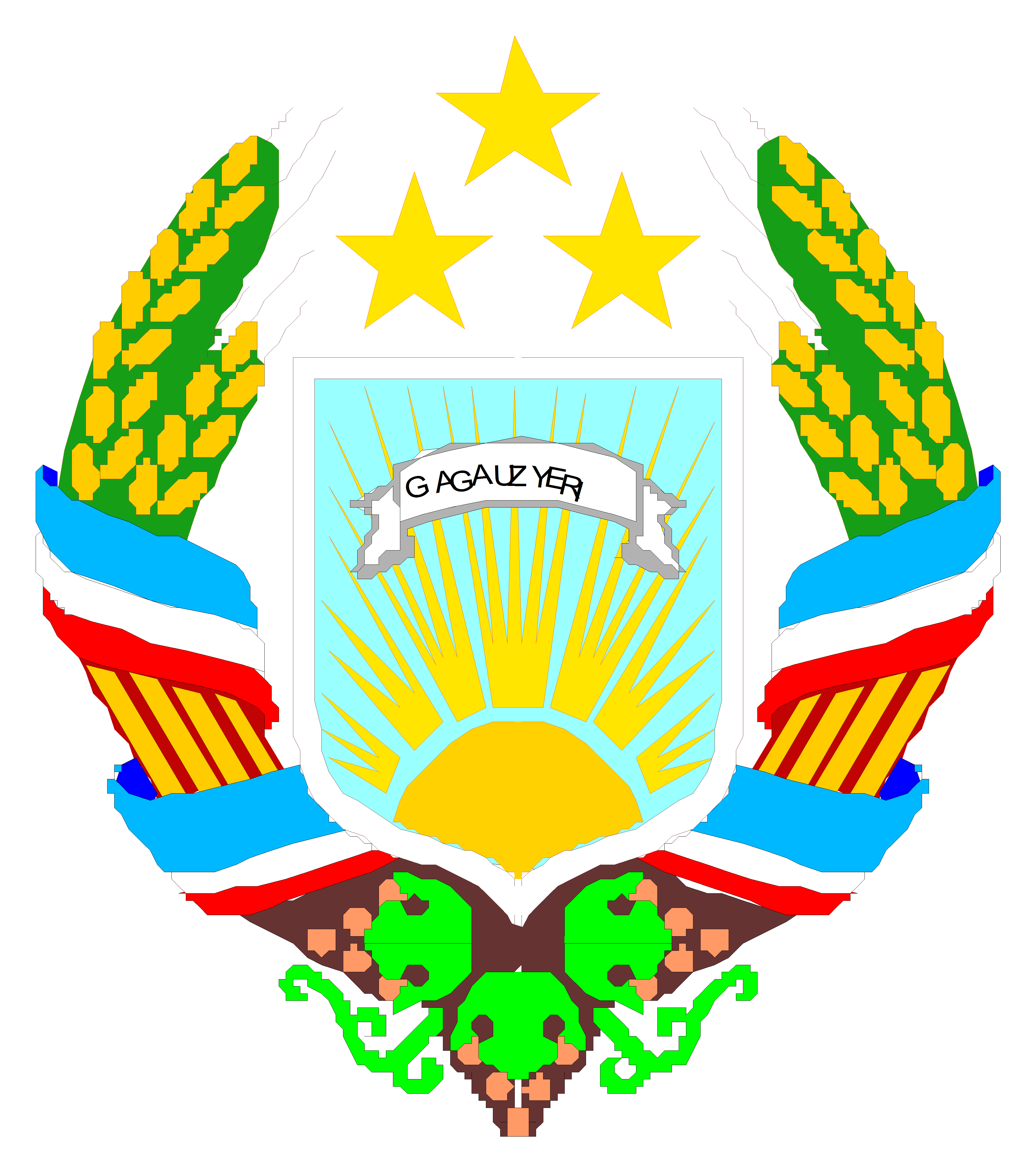 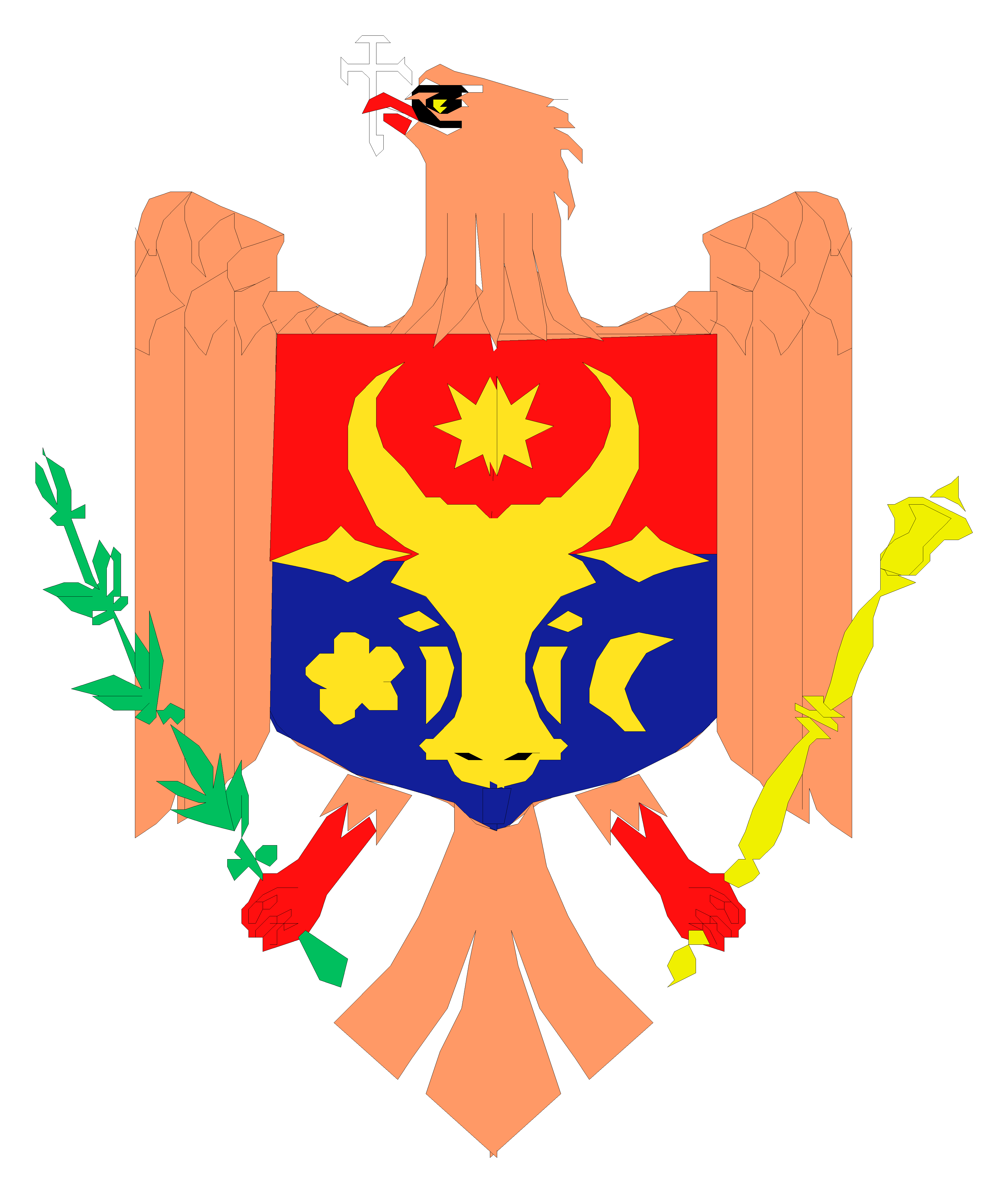 